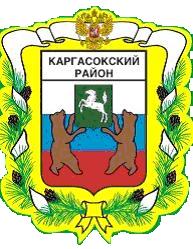 МУНИЦИПАЛЬНОЕ ОБРАЗОВАНИЕ «Каргасокский район»ТОМСКАЯ ОБЛАСТЬАДМИНИСТРАЦИЯ КАРГАСОКСКОГО РАЙОНАПОСТАНОВЛЕНИЕВ целях приведения в соответствие с решением Думы Каргасокского района от 25.12.2019 № 277 «О бюджете муниципального образования «Каргасокский район» на 2020 год и на плановый период 2021 и 2022 годов», в соответствии с Порядком принятия решений о разработке муниципальных программ муниципального образования «Каргасокский район», их формирования и реализации, утвержденным постановлением Администрации Каргасокского района от 20.01.2015 № 11, с учетом результатов общественного обсуждения проекта постановления Администрации Каргасокского района «О внесении изменений в постановление Администрации Каргасокского района от 27.11.2015 № 193 «Об утверждении муниципальной программы «Создание условий для устойчивого экономического развития муниципального образования «Каргасокский район»Администрация Каргасокского района постановляет:1. Внести следующие изменения в постановление Администрации Каргасокского района от 27.11.2015 № 193 «Об утверждении муниципальной программы «Создание условий для устойчивого экономического развития муниципального образования «Каргасокский район» (далее - Постановление):в приложении к Постановлению (далее – муниципальная программа):в паспорте муниципальной программы строку «Объемы и источники финансирования Программы (с детализацией по годам реализации Программы) тыс. руб.» изложить в новой редакции:«»;в разделе «V СИСТЕМА МЕРОПРИЯТИЙ МУНИЦИПАЛЬНОЙ ПРОГРАММЫ И ЕЕ РЕСУРСНОЕ ОБЕСПЕЧЕНИЕ» муниципальной программы:- абзац 1 изложить в новой редакции:«На реализацию мероприятий муниципальной программы необходимо 1 862 801,54605 тысяч рублей, в том числе:Федеральный бюджет – 13 118,18870 тыс. рублей;бюджет Томской области – 923 794,33561 тыс. рублей;бюджет муниципального образования «Каргасокский район» – 922 186,90968 тыс. рублей;	внебюджетные источники – 3 702,11206 тыс. рублей.»;- абзацы 9, 10, 11, 12 изложить в новой редакции:«Выделение средств районного бюджета на реализацию мероприятия подпрограммы «Предоставление субсидий победителям конкурса предпринимательских проектов субъектов малого и среднего предпринимательства «Первый шаг»» осуществляется при условии софинансирования за счет средств федерального бюджета и (или) бюджета Томской области в соответствии с Порядком предоставления и распределения субсидий из областного бюджета бюджетам муниципальных образований Томской области на реализацию мероприятий муниципальных программ (подпрограмм), направленных на развитие малого и среднего предпринимательства, утвержденным постановлением Администрации Томской области от 27.09.2019 № 360а «Об утверждении государственной программы «Развитие предпринимательства и повышение эффективности государственного управления социально-экономическим развитием Томской области».Выделение средств районного бюджета на реализацию мероприятия подпрограммы «Развитие и обеспечение деятельности организаций, образующих инфраструктуру поддержки субъектов малого и среднего предпринимательства - Субсидирование Центров поддержки предпринимательства, находящиеся в Каргасокском районе» осуществляется при условии софинансирования за счет средств федерального бюджета и (или) бюджета Томской области в соответствии с Порядком предоставления и распределения субсидий из областного бюджета бюджетам муниципальных образований Томской области на создание, развитие и обеспечение деятельности муниципальных центров поддержки предпринимательства и центров молодежного инновационного творчества, предусмотренных в муниципальных программах (подпрограммах), содержащих мероприятия, направленные на развитие малого и среднего предпринимательства, утвержденным постановлением Администрации Томской области от 27.09.2019 № 360а «Об утверждении государственной программы «Развитие предпринимательства и повышение эффективности государственного управления социально-экономическим развитием Томской области».Выделение средств районного бюджета на реализацию мероприятия подпрограммы «Предоставление субсидий юридическим лицам и индивидуальным предпринимателям, осуществляющим промышленное рыболовство, на возмещение части затрат, связанных с приобретением маломерных судов, лодочных моторов, орудий лова для добычи (вылова) водных биоресурсов, холодильного оборудования, льдогенераторов» осуществляется при условии софинансирования за счет средств бюджета Томской области в соответствии с Порядком предоставления и распределения субсидий из областного бюджета местным бюджетам в Томской области на компенсацию расходов за электроэнергию предприятиям рыбохозяйственного комплекса, утвержденным постановлением Администрации Томской области от 26.09.2019 № 38а «Об утверждении государственной программы «Развитие сельского хозяйства, рынков сырья и продовольствия в Томской области».Реализация мероприятий: «Предоставление субсидий на повышение продуктивности крупного рогатого скота молочного направления», «Предоставление субсидий на возмещение части процентной ставки по долгосрочным, среднесрочным и краткосрочным кредитам, взятым малыми формами хозяйствования», «Предоставление государственной поддержки малым формам хозяйствования» финансируется за счет областного и федерального бюджетов в порядках, утверждаемых Администрацией Каргасокского района.»;подпункт 1 таблицы 3 муниципальной программы изложить в новой редакции:«»;строку «Всего по программе» таблицы 3 муниципальной программы изложить в новой редакции:«»;в таблице 4 к муниципальной программе:- в подпункте 2 в столбцах 4, 5 строки всего значение «5 711,88544» заменить значением «6 079,0 88544»;- в подпункте 2 в столбцах 4, 5 строки 2020 год значение «485,0» заменить значением «857,0»;- в подпункте 4 в столбцах 4, 5 строки всего значение «189,3» заменить значением «239,3»;- в подпункте 4 в столбцах 4, 5 строки 2020 год значение «0,0» заменить значением «50,0»;- в подпункте 8.1. в столбце 2 слова «Предоставление субсидии на возмещение части затрат, связанных с приобретением технических средств и оборудования для осуществления промышленного рыболовства и рыбопереработки» заменить словами «Предоставление субсидий юридическим лицам и индивидуальным предпринимателям, осуществляющим промышленное рыболовство, на возмещение части затрат, связанных с приобретением маломерных судов, лодочных моторов, орудий лова для добычи (вылова) водных биоресурсов, холодильного оборудования, льдогенераторов»;- дополнить подпунктом «9.2.» следующего содержания:«»;- в подпункте 8.2. в столбцах 4, 5 строки всего значение «20,0» заменить значением «10,0»;- в подпункте 8.2. в столбцах 4, 5 строки 2021 год значение «10,0» заменить значением «0,0»;- в подпункте 77 в столбце 4 строки всего значение «921 824,83953» заменить значением «922 186,85953»;- в подпункте 77 в столбце 5 строки всего значение «55 901,07» заменить значением «56 263,07»;- в подпункте 77 в столбце 4 строки 2020 год значение «149 185,2» заменить значением «149 557,2»;- в подпункте 77 в столбце 5 строки 2020 год значение «4 459,8» заменить значением «4 831,8»;- в подпункте 77 в столбце 4 строки 2021 год значение «72 920,4» заменить значением «72 910,4»;- в подпункте 77 в столбце 5 строки 2021 год значение «4 509,8» заменить значением «4 499,8»;приложение 1 к муниципальной программе изложить в новой редакции согласно приложению к настоящему постановлению.2. Настоящее постановление вступает в силу со дня официального опубликования (обнародования) в порядке, предусмотренном Уставом муниципального образования «Каргасокский район».Глава Каргасокского района                                                                                       А.П. АщеуловИванов Д.А.8(38253)23483УТВЕРЖДЕНАПостановлением Администрации Каргасокского района от 30.07.2020 № 146 ПриложениеПриложение 1к муниципальной программе Создание условий для устойчивого экономического развития муниципального образования «Каргасокский район»ПОДПРОГРАММА 1 «РАЗВИТИЕ СУБЪЕКТОВ МАЛОГО И СРЕДНЕГО ПРЕДПРИНИМАТЕЛЬСТВА, ПОДДЕРЖКА СЕЛЬСКОГО ХОЗЯЙСТВА»ПАСПОРТ ПОДПРОГРАММЫ 1«РАЗВИТИЕ СУБЪЕКТОВ МАЛОГО И СРЕДНЕГО ПРЕДПРИНИМАТЕЛЬСТВА, ПОДДЕРЖКА СЕЛЬСКО ХОЗЯЙСТВА»1. ХАРАКТЕРИСТИКА ТЕКУЩЕГО СОСТОЯНИЯ СФЕРЫРЕАЛИЗАЦИИ ПОДПРОГРАММЫ 1.Малое и среднее предпринимательство играет существенную роль в обеспечении стабильности социально-экономического развития района, повышении гибкости его экономики к изменяющимся внешним и внутренним условиям. Наличие в экономике района сектора малого и среднего предпринимательства существенно дополняет перечень производимых товаров, работ и услуг, обеспечивает занятость населения, в значительной степени способствует формированию конкурентной среды и установлению рыночного равновесия. Если крупные нефтегазодобывающие предприятия района занимают более 90% объема промышленного производства, то малое и среднее предпринимательство, в силу своей массовости и многопрофильности, в значительной мере является его социально-экономической основой.В Каргасокском районе малый и средний бизнес выполняет функцию социально-бытового обслуживания населения, осуществляя поставки продовольственных товаров, товаров первой необходимости и промышленной группы, лекарственных препаратов, а так же полностью удовлетворяют потребность населения в хлебе и хлебобулочных изделиях. СМП осуществляют междугородние пассажирские перевозки, строительно-ремонтные работы и предоставляют необходимые населению транспортные, бытовые и прочие социальные услуги.В последнее время на территории Каргасокского района наметились положительные тенденции к улучшению общей среды деятельности субъектов малого и среднего предпринимательства.В рамках реализации ранее действовавшей муниципальной программы «Развитие субъектов малого и среднего предпринимательства в Каргасокском районе на 2011-2014 годы» были достигнуты следующие результаты мероприятий:построены торговые ряды для сельхозтоваропроизводителей для реализации местной продукции;проведено 4 мастер-класса по парикмахерскому искусству, конкурс по парикмахерскому искусству, мастер-класс «искусство фотографии», мастер-класс для предприятий общественного питания, конкурсы детского рисунка «Юный предприниматель», мероприятия, посвященные Дню празднования Российского предпринимательства, образовательное мероприятие со старшеклассниками;по итогам конкурса «Старт» предоставлена финансовая поддержка 6 победителям конкурса (победители конкурса по годам: 2011 г.- 2, 2012г. – 2, 2013г. – 2);по итогам конкурса «Первый шаг» предоставлена финансовая поддержка 19 победителям конкурса (победители конкурса по годам: 2011 г.- 2, 2012г. – 6, 2013г. – 5, 2014г. – 6, 2015 г. - 5);осуществлена оплата части расходов по написанию 26 бизнес-планов для участия в районных конкурсах предпринимательских проектов;осуществлена оплата расходов на доставку сельхозтоваропроизводителей в с. Каргасок на сезонные ярмарки и ярмарки «Выходного дня»;осуществлена оплата расходов участников сезонных ярмарок и ярмарок «Выходного дня» по лабораторным исследованиям в ОГБУ «Каргасокское районное ветеринарное управление»;предоставлены субсидии на содержание Автономной некоммерческой организации «Центр развития сельского предпринимательства» просубсидированы расходы по развитию и обеспечению деятельности организаций, образующих инфраструктуру поддержки субъектов малого и среднего предпринимательства.Развитие малого предпринимательства в Каргасокском районе характеризуется следующими показателями.Число субъектов малого предпринимательства на 01.01.2013 года составило 719 ед., в том числе юридических лиц - 119 ед., индивидуальных предпринимателей - 600 ед.Число субъектов малого предпринимательства на 01.01.2014 года составило 600 ед., в том числе юридических лиц - 99 ед., индивидуальных предпринимателей - 501 ед.В 2013 году наблюдался резкий спад числа СМП за счет введения высоких тарифов страховых взносов. Более 100 индивидуальных предпринимателей прекратили свою деятельность и снялись с учета в налоговом органе. Число субъектов малого предпринимательства на 01.01.2015 года составило 581 ед., в том числе юридических лиц - 90 ед., индивидуальных предпринимателей - 491 ед.Число субъектов малого предпринимательства на 01.01.2016 года составило 554 ед., в том числе юридических лиц - 77 ед., индивидуальных предпринимателей - 477 ед.Численность работающих в сфере малого предпринимательства по итогам 2014 года оценивается в 2492 человек, что составляет 21,6% от общей численности экономически активного населения.Кроме того, в развитии малого и среднего предпринимательства района отмечается некоторая структурная диспропорция:около 90 процентов всех малых предприятий и предпринимателей сосредоточено в районном центре с. Каргасок;большая часть субъектов малого предпринимательства (30% малых предприятий и 51% индивидуальных предпринимателей) по-прежнему занята в сфере торговли.Необходимость разработки и реализации подпрограммы обусловлена:потребностью формирования базовых условий социального комфорта для закрепления в Каргасокском районе трудовых ресурсов, обеспечивающих стимулирование предпринимательской активности населения для развития сферы малого и среднего предпринимательства;необходимостью решения задачи по развитию малых форм хозяйствования.Анализ ситуации в развитии малого и среднего предпринимательства в муниципальных районах показывает, что в условиях монопрофильности районов малый бизнес характеризуется технологической отсталостью, проблемами в обеспечении устойчивого развития и хроническом дефиците оборотных средств. В настоящее время развитие малого бизнеса является одной из возможностей диверсификации экономики для большинства районов, так как размещение на их территориях индустриальных предприятий экономически нецелесообразно по различным причинам: слабое развитие транспортной инфраструктуры, отсутствие кадров, удаленность от финансово-экономических центров, удаленность рынков сбыта и т.д.  В настоящее время производственный и социальный потенциал малых форм хозяйствования на территории Каргасокского района используется недостаточно эффективно. Крестьянские (фермерские) и личные подсобные хозяйства, другие малые формы хозяйствования испытывают в процессе хозяйственной деятельности ряд характерных проблем:1. Не сформирована достаточная правовая основа для развития индивидуально-семейного сельскохозяйственного производства и сельскохозяйственной потребительской кооперации.2. Фермеры, владельцы ЛПХ, сельские предприниматели испытывают острый дефицит финансово-кредитных ресурсов в силу недостаточной государственной поддержки этого сектора экономики.3. Не налажена эффективная система сбыта продукции малых форм хозяйствования.Эффективная государственная поддержка решения указанных проблем позволит не только сконцентрировать необходимые средства на цели развития малых форм хозяйствования, но и обеспечить повышение значимости в структуре агропромышленного комплекса района.Софинансирование программных мероприятий из средств государственных программ в Томской области фактически является единственной возможностью для полноценной реализации муниципальных программ и создания благоприятной среды для развития предпринимательства и сельского хозяйства.Разработка и реализация подпрограммы соответствуют цели № 2 «Сбалансированное территориальное развитие Каргасокского района за счет развития инфраструктуры, развития предпринимательства и сельского хозяйства» Стратегии социально – экономического развития муниципального образования «Каргасокский район до 2025 года», утвержденной решением Думы Каргасокского района от 25.02.2016 № 40 (далее –Стратегия).Преодоление существующих препятствий и дальнейшее поступательное развитие малого и среднего предпринимательства в районе возможно только на основе целенаправленной работы по созданию благоприятных условий для развития и роста конкурентоспособности малого и среднего предпринимательства путем оказания как комплексной, так и адресной поддержки субъектам малого и среднего предпринимательства по различным направлениям.Подпрограмма направлена на обеспечение положительной динамики экономических показателей сельскохозяйственного производства района в секторе животноводства, обеспечение роста производства продукции по различным направлениям.Реализация подпрограммы предусматривает более полное и сбалансированное использование имеющихся в Каргасокском районе ресурсов земли, скота, рабочей силы, кормовых и других ресурсов, технологическое обновление отрасли в целях повышения ее конкурентоспособности. Основные мероприятия подпрограммы представляют комплекс взаимосвязанных мер, направленных на решение текущих и перспективных целей и задач, обеспечивающих развитие предпринимательства и сельского хозяйства в районе.2. ЦЕЛЬ И ЗАДАЧИ ПОДПРОГРАММЫ 1, СРОК И ЭТАПЫ ЕЕ РЕАЛИЗАЦИИ, ЦЕЛЕВЫЕ ПОКАЗАТЕЛИ РЕЗУЛЬТАТИВНОСТИ РЕАЛИЗАЦИИ ПОДПРОГРАММЫ 1.Цель настоящей подпрограммы – Развитие предпринимательства и сельского хозяйства в Каргасокском районе.Достижение цели обеспечивается за счет решения следующих задач подпрограммы:Задача 1. Стимулирование предпринимательской активности населения для развития сферы малого и среднего предпринимательства.Задача 2. Развитие малых форм хозяйствования района.Цель и задачи подпрограммы соответствуют целям и задачам социально-экономического развития муниципального образования «Каргасокский район», определенные Стратегией.Срок реализации подпрограммы – 2016 – 2021 годы, этапы не предусмотрены.В качестве целевых показателей, определяющих эффективность реализации Подпрограммы, приняты следующие ожидаемые значения показателей:- число субъектов малого и среднего предпринимательства в расчете на 10 тыс. человек населения, ед.;- объем продукции сельского хозяйства, млн. рублей.Сведения о составе и значениях целевых показателей результативности подпрограммы 1 приведены в таблице 1.3. СИСТЕМА МЕРОПРИЯТИЙ И РЕСУРСНОЕ ОБЕСПЕЧЕНИЕ ПОДПРОГРАММЫ 1.На реализацию подпрограммы необходимо 26 951,81088 тыс. рублей, в том числе:- средства федерального бюджета – 845,28870 тыс. рублей;- средства областного бюджет – 14 882,18215 тыс. рублей;- средства районного бюджета – 7 522,72797 тыс. рублей;- внебюджетные средства – 3 701,61206 тыс. рублей.Выделение средств районного бюджета на реализацию мероприятия подпрограммы «Предоставление субсидий победителям конкурса предпринимательских проектов субъектов малого и среднего предпринимательства «Первый шаг»» осуществляется при условии софинансирования за счет средств федерального бюджета и (или) бюджета Томской области в соответствии с Порядком предоставления и распределения субсидий из областного бюджета бюджетам муниципальных образований Томской области на реализацию мероприятий муниципальных программ (подпрограмм), направленных на развитие малого и среднего предпринимательства, утвержденным постановлением Администрации Томской области от 27.09.2019 № 360а «Об утверждении государственной программы «Развитие предпринимательства и повышение эффективности государственного управления социально-экономическим развитием Томской области».Выделение средств районного бюджета на реализацию мероприятия подпрограммы «Развитие и обеспечение деятельности организаций, образующих инфраструктуру поддержки субъектов малого и среднего предпринимательства - Субсидирование Центров поддержки предпринимательства, находящиеся в Каргасокском районе» осуществляется при условии софинансирования за счет средств федерального бюджета и (или) бюджета Томской области в соответствии с Порядком предоставления и распределения субсидий из областного бюджета бюджетам муниципальных образований Томской области на создание, развитие и обеспечение деятельности муниципальных центров поддержки предпринимательства и центров молодежного инновационного творчества, предусмотренных в муниципальных программах (подпрограммах), содержащих мероприятия, направленные на развитие малого и среднего предпринимательства, утвержденным постановлением Администрации Томской области от 27.09.2019 № 360а «Об утверждении государственной программы «Развитие предпринимательства и повышение эффективности государственного управления социально-экономическим развитием Томской области».Выделение средств районного бюджета на реализацию мероприятия подпрограммы «Предоставление субсидий юридическим лицам и индивидуальным предпринимателям, осуществляющим промышленное рыболовство, на возмещение части затрат, связанных с приобретением маломерных судов, лодочных моторов, орудий лова для добычи (вылова) водных биоресурсов, холодильного оборудования, льдогенераторов» осуществляется при условии софинансирования за счет средств бюджета Томской области в соответствии с Порядком предоставления и распределения субсидий из областного бюджета местным бюджетам в Томской области на компенсацию расходов за электроэнергию предприятиям рыбохозяйственного комплекса, утвержденным постановлением Администрации Томской области от 26.09.2019 № 38а «Об утверждении государственной программы «Развитие сельского хозяйства, рынков сырья и продовольствия в Томской области».Реализация мероприятия: «Предоставление субсидий предприятиям рыбохозяйственного комплекса на компенсацию части расходов за электроэнергию» осуществляется при условии софинансирования за счет средств бюджета Томской области в соответствии с Порядком предоставления и распределения субсидий из областного бюджета местным бюджетам в Томской области на реализацию мероприятий по развитию рыбохозяйственного комплекса, утвержденным постановлением Администрации Томской области от 26.09.2019 № 38а «Об утверждении государственной программы «Развитие сельского хозяйства, рынков сырья и продовольствия в Томской области»Реализация мероприятия: «Предоставление имущественной поддержки субъектам малого и среднего предпринимательства в долгосрочную аренду, в том числе на льготных условиях» осуществляется за счет имущества муниципального образования «Каргасокский район, в том числе имущества, включенного в перечень муниципального имущества муниципального образования «Каргасокский район», свободного от прав третьих лиц (за исключением права хозяйственного ведения, права оперативного управления, а также имущественных прав субъектов малого и среднего предпринимательства), подлежащего использованию в целях предоставления его во владение и (или) пользование на долгосрочной основе субъектам малого и среднего предпринимательства и организациям, образующим инфраструктуру поддержки субъектов малого и среднего предпринимательства, в соответствии с решением Думы Каргасокского района от 27.08.2019 № 255 «Об утверждении Порядка и условий предоставления в аренду имущества, включенного в перечень муниципального имущества муниципального образования «Каргасокский район», свободного от прав третьих лиц (за исключением права хозяйственного ведения, права оперативного управления, а также имущественных прав субъектов малого и среднего предпринимательства), подлежащего использованию в целях предоставления его во владение и (или) пользование на долгосрочной основе субъектам малого и среднего предпринимательства и организациям, образующим инфраструктуру поддержки субъектов малого и среднего предпринимательства».Реализация мероприятий: «Предоставление субсидий на повышение продуктивности крупного рогатого скота молочного направления», «Предоставление субсидий на возмещение части процентной ставки по долгосрочным, среднесрочным и краткосрочным кредитам, взятым малыми формами хозяйствования», «Предоставление государственной поддержки малым формам хозяйствования» осуществляется за счет средств Бюджета Томской области и федерального бюджетов в соответствии с Законом Томской области от 29.12.2005 № 248-ОЗ «О наделении органов местного самоуправления отдельными государственными полномочиями по государственной поддержке сельскохозяйственного производства».В рамках Подпрограммы планируется реализация следующих основных мероприятий:- развитие субъектов малого и среднего предпринимательства. Реализация мероприятия по данному направлению позволит увеличить привлекательность деятельности индивидуального предпринимателя, увеличить количество субъектов малого и среднего предпринимательства в районе, создать новые рабочие места у субъектов малого и среднего предпринимательства;- развитие малых форм хозяйствования. Реализация мероприятия по данному направлению позволит предоставить крестьянским (фермерским) хозяйствам и личным подсобным хозяйствам получить государственную поддержку сельскохозяйственного производства по различным направлениям.Перечень основных мероприятий и ресурсное обеспечение подпрограммы 1 приведены в таблице 2.Таблица 1СВЕДЕНИЯО СОСТАВЕ И ЗНАЧЕНИЯХ ЦЕЛЕВЫХ ПОКАЗАТЕЛЕЙ РЕЗУЛЬТАТИВНОСТИ ПОДПРОГРАММЫ 1.«РАЗВИТИЕ СУБЪЕКТОВ МАЛОГО И СРЕДНЕГО ПРЕДПРИНИМАТЕЛЬСТВА, ПОДДЕРЖКА СЕЛЬСКОГО ХОЗЯЙСТВА»Таблица 2ПЕРЕЧЕНЬОСНОВНЫХ МЕРОПРИЯТИЙ И РЕСУРСНОЕ ОБЕСПЕЧЕНИЕ ПОДПРОГРАММЫ 1.«РАЗВИТИЕ СУБЪЕКТОВ МАЛОГО И СРЕДНЕГО ПРЕДПРИНИМАТЕЛЬСТВА, ПОДДЕРЖКА СЕЛЬСКОГО ХОЗЯЙСТВА»30.07.2020№ 146с. КаргасокО внесении изменений в постановление Администрации Каргасокского района от 27.11.2015 № 193 «Об утверждении муниципальной программы «Создание условий для устойчивого экономического развития муниципального образования «Каргасокский район»с. КаргасокО внесении изменений в постановление Администрации Каргасокского района от 27.11.2015 № 193 «Об утверждении муниципальной программы «Создание условий для устойчивого экономического развития муниципального образования «Каргасокский район»Объемы и источники фи-нансирования Программы (с детализацией по годам реализации Программы) тыс. руб.ИсточникиВсего2016 год2017 год2018 год 2019 год2020 год2021 годОбъемы и источники фи-нансирования Программы (с детализацией по годам реализации Программы) тыс. руб.Федеральный бюджет13 118,18872695,833861 634,72 091,52 170,269292 254,82 271,0Объемы и источники фи-нансирования Программы (с детализацией по годам реализации Программы) тыс. руб.Областной бюджет923 794,33561167 391,56163 202,6151 863,7170 872,56725169 954,9100 509,0Объемы и источники фи-нансирования Программы (с детализацией по годам реализации Программы) тыс. руб.Районный бюджет922 186,90968175032,99358174 246,8598158 761,6191 677,77953149 557,272 920,4Объемы и источники фи-нансирования Программы (с детализацией по годам реализации Программы) тыс. руб.Внебюджетные источники3 702,112061 812,45672,2717,50,0500,00,0Объемы и источники фи-нансирования Программы (с детализацией по годам реализации Программы) тыс. руб.Всего по источникам1 862 801,54605346 932,83089339 756,3598313 434,3364 720,61607322 266,9175 690,4№ п/пНаименование задачи муниципальной программыСрок реализацииОбъем финансированияВ том числе за счет средствВ том числе за счет средствВ том числе за счет средствВ том числе за счет средств№ п/пНаименование задачи муниципальной программыСрок реализацииОбъем финансированияфедерального бюджета (по согласованию)областного бюджета (по согласованию)районного бюджетавнебюджетныхисточников(по согласованию)12345679Создание условий для устойчивого экономического развития муниципального образования «Каргасокский район».Создание условий для устойчивого экономического развития муниципального образования «Каргасокский район».Создание условий для устойчивого экономического развития муниципального образования «Каргасокский район».Создание условий для устойчивого экономического развития муниципального образования «Каргасокский район».Создание условий для устойчивого экономического развития муниципального образования «Каргасокский район».Создание условий для устойчивого экономического развития муниципального образования «Каргасокский район».Создание условий для устойчивого экономического развития муниципального образования «Каргасокский район».Создание условий для устойчивого экономического развития муниципального образования «Каргасокский район».Создание условий для устойчивого экономического развития муниципального образования «Каргасокский район».1Задача 1. Развитие предпринимательства и сельского хозяйства в Каргасокском районе.Задача 1. Развитие предпринимательства и сельского хозяйства в Каргасокском районе.Задача 1. Развитие предпринимательства и сельского хозяйства в Каргасокском районе.Задача 1. Развитие предпринимательства и сельского хозяйства в Каргасокском районе.Задача 1. Развитие предпринимательства и сельского хозяйства в Каргасокском районе.Задача 1. Развитие предпринимательства и сельского хозяйства в Каргасокском районе.Задача 1. Развитие предпринимательства и сельского хозяйства в Каргасокском районе.Задача 1. Развитие предпринимательства и сельского хозяйства в Каргасокском районе.Подпрограмма 1 «Развитие субъектов малого и среднего предпринимательства, поддержка сельского хозяйства»всего26951,81088845,2887014882,182157522,727973701,61206Подпрограмма 1 «Развитие субъектов малого и среднего предпринимательства, поддержка сельского хозяйства»2016 год6785,90923826,533861808,758452338,671921811,945Подпрограмма 1 «Развитие субъектов малого и среднего предпринимательства, поддержка сельского хозяйства»2017 год3764,5942607,6855501345,1090101739,632640672,16706Подпрограмма 1 «Развитие субъектов малого и среднего предпринимательства, поддержка сельского хозяйства»2018 год3957,7452,92646,1009591,2441717,5Подпрограмма 1 «Развитие субъектов малого и среднего предпринимательства, поддержка сельского хозяйства»2019 год3822,862394,569292897,11379921,179310,0Подпрограмма 1 «Развитие субъектов малого и среднего предпринимательства, поддержка сельского хозяйства»2020 год6893,12,95233,21157,0500,0Подпрограмма 1 «Развитие субъектов малого и среднего предпринимательства, поддержка сельского хозяйства»2021 год1727,60,7951,9775,00,0№ п/пНаименование задачи муниципальной программыСрок реализацииОбъем финансированияВ том числе за счет средствВ том числе за счет средствВ том числе за счет средствВ том числе за счет средствСоисполнитель№ п/пНаименование задачи муниципальной программыСрок реализацииОбъем финансированияфедерального бюджета (по согласованию)областного бюджета (по согласованию)районного бюджетавнебюджетныхисточников(по согласованию)Соисполнитель1234567910Всего по программеВсего по программевсего1 862 801,5460513 118,18870923 794,33561922 186,909683 702,11206Всего по программеВсего по программе2016 год346 932,810892 695,83386167 391,55845175 032,973581 812,44500Всего по программеВсего по программе2017 год339 756,454091 634,78555163 202,60901174 246,89247672,16706Всего по программеВсего по программе2018 год313 434,345002 091,50000151 863,70090158 761,64410717,5Всего по программеВсего по программе2019 год364 720,616072 170,26929170 872,56725191 677,779530,0Всего по программеВсего по программе2020 год322 266,92 254,8169 954,9149 557,2500,0Всего по программеВсего по программе2021 год175 690,42 271,0100 509,072 910,40,09.2.Мероприятие 11.Предоставление субсидий предприятиям рыбохозяйственного комплекса на компенсацию части расходов за электроэнергиювсего272,0272,0000009.2.Мероприятие 11.Предоставление субсидий предприятиям рыбохозяйственного комплекса на компенсацию части расходов за электроэнергию2016 год00000009.2.Мероприятие 11.Предоставление субсидий предприятиям рыбохозяйственного комплекса на компенсацию части расходов за электроэнергию2017 год00000009.2.Мероприятие 11.Предоставление субсидий предприятиям рыбохозяйственного комплекса на компенсацию части расходов за электроэнергию2018 год00000009.2.Мероприятие 11.Предоставление субсидий предприятиям рыбохозяйственного комплекса на компенсацию части расходов за электроэнергию2019 год00000009.2.Мероприятие 11.Предоставление субсидий предприятиям рыбохозяйственного комплекса на компенсацию части расходов за электроэнергию2020 год272,0272,0000009.2.Мероприятие 11.Предоставление субсидий предприятиям рыбохозяйственного комплекса на компенсацию части расходов за электроэнергию2021 год0000000Наименование подпрограммы Развитие субъектов малого и среднего предпринимательства, поддержка сельского хозяйстваРазвитие субъектов малого и среднего предпринимательства, поддержка сельского хозяйстваРазвитие субъектов малого и среднего предпринимательства, поддержка сельского хозяйстваРазвитие субъектов малого и среднего предпринимательства, поддержка сельского хозяйстваРазвитие субъектов малого и среднего предпринимательства, поддержка сельского хозяйстваРазвитие субъектов малого и среднего предпринимательства, поддержка сельского хозяйстваРазвитие субъектов малого и среднего предпринимательства, поддержка сельского хозяйстваРазвитие субъектов малого и среднего предпринимательства, поддержка сельского хозяйстваРазвитие субъектов малого и среднего предпринимательства, поддержка сельского хозяйстваРазвитие субъектов малого и среднего предпринимательства, поддержка сельского хозяйстваРазвитие субъектов малого и среднего предпринимательства, поддержка сельского хозяйстваРазвитие субъектов малого и среднего предпринимательства, поддержка сельского хозяйстваРазвитие субъектов малого и среднего предпринимательства, поддержка сельского хозяйстваРазвитие субъектов малого и среднего предпринимательства, поддержка сельского хозяйстваРазвитие субъектов малого и среднего предпринимательства, поддержка сельского хозяйстваРазвитие субъектов малого и среднего предпринимательства, поддержка сельского хозяйстваРазвитие субъектов малого и среднего предпринимательства, поддержка сельского хозяйстваРазвитие субъектов малого и среднего предпринимательства, поддержка сельского хозяйстваРазвитие субъектов малого и среднего предпринимательства, поддержка сельского хозяйстваРазвитие субъектов малого и среднего предпринимательства, поддержка сельского хозяйстваРазвитие субъектов малого и среднего предпринимательства, поддержка сельского хозяйстваРазвитие субъектов малого и среднего предпринимательства, поддержка сельского хозяйстваРазвитие субъектов малого и среднего предпринимательства, поддержка сельского хозяйстваСроки (этапы) реализации подпрограммы2016-2021 годы2016-2021 годы2016-2021 годы2016-2021 годы2016-2021 годы2016-2021 годы2016-2021 годы2016-2021 годы2016-2021 годы2016-2021 годы2016-2021 годы2016-2021 годы2016-2021 годы2016-2021 годы2016-2021 годы2016-2021 годы2016-2021 годы2016-2021 годы2016-2021 годы2016-2021 годы2016-2021 годы2016-2021 годы2016-2021 годыКуратор подпрограммыЗаместитель Главы Каргасокского района по экономикеЗаместитель Главы Каргасокского района по экономикеЗаместитель Главы Каргасокского района по экономикеЗаместитель Главы Каргасокского района по экономикеЗаместитель Главы Каргасокского района по экономикеЗаместитель Главы Каргасокского района по экономикеЗаместитель Главы Каргасокского района по экономикеЗаместитель Главы Каргасокского района по экономикеЗаместитель Главы Каргасокского района по экономикеЗаместитель Главы Каргасокского района по экономикеЗаместитель Главы Каргасокского района по экономикеЗаместитель Главы Каргасокского района по экономикеЗаместитель Главы Каргасокского района по экономикеЗаместитель Главы Каргасокского района по экономикеЗаместитель Главы Каргасокского района по экономикеЗаместитель Главы Каргасокского района по экономикеЗаместитель Главы Каргасокского района по экономикеЗаместитель Главы Каргасокского района по экономикеЗаместитель Главы Каргасокского района по экономикеЗаместитель Главы Каргасокского района по экономикеЗаместитель Главы Каргасокского района по экономикеЗаместитель Главы Каргасокского района по экономикеЗаместитель Главы Каргасокского района по экономикеОтветственный исполнитель подпрограммы Отдел экономики и социального развития Администрации Каргасокского районаОтдел экономики и социального развития Администрации Каргасокского районаОтдел экономики и социального развития Администрации Каргасокского районаОтдел экономики и социального развития Администрации Каргасокского районаОтдел экономики и социального развития Администрации Каргасокского районаОтдел экономики и социального развития Администрации Каргасокского районаОтдел экономики и социального развития Администрации Каргасокского районаОтдел экономики и социального развития Администрации Каргасокского районаОтдел экономики и социального развития Администрации Каргасокского районаОтдел экономики и социального развития Администрации Каргасокского районаОтдел экономики и социального развития Администрации Каргасокского районаОтдел экономики и социального развития Администрации Каргасокского районаОтдел экономики и социального развития Администрации Каргасокского районаОтдел экономики и социального развития Администрации Каргасокского районаОтдел экономики и социального развития Администрации Каргасокского районаОтдел экономики и социального развития Администрации Каргасокского районаОтдел экономики и социального развития Администрации Каргасокского районаОтдел экономики и социального развития Администрации Каргасокского районаОтдел экономики и социального развития Администрации Каргасокского районаОтдел экономики и социального развития Администрации Каргасокского районаОтдел экономики и социального развития Администрации Каргасокского районаОтдел экономики и социального развития Администрации Каргасокского районаОтдел экономики и социального развития Администрации Каргасокского районаСоисполнители подпрограммыУчастники подпрограммыОтдел экономики и социального развития Администрации Каргасокского района, Отдел по управлению муниципальным имуществом и земельными ресурсами Администрации Каргасокского района Отдел экономики и социального развития Администрации Каргасокского района, Отдел по управлению муниципальным имуществом и земельными ресурсами Администрации Каргасокского района Отдел экономики и социального развития Администрации Каргасокского района, Отдел по управлению муниципальным имуществом и земельными ресурсами Администрации Каргасокского района Отдел экономики и социального развития Администрации Каргасокского района, Отдел по управлению муниципальным имуществом и земельными ресурсами Администрации Каргасокского района Отдел экономики и социального развития Администрации Каргасокского района, Отдел по управлению муниципальным имуществом и земельными ресурсами Администрации Каргасокского района Отдел экономики и социального развития Администрации Каргасокского района, Отдел по управлению муниципальным имуществом и земельными ресурсами Администрации Каргасокского района Отдел экономики и социального развития Администрации Каргасокского района, Отдел по управлению муниципальным имуществом и земельными ресурсами Администрации Каргасокского района Отдел экономики и социального развития Администрации Каргасокского района, Отдел по управлению муниципальным имуществом и земельными ресурсами Администрации Каргасокского района Отдел экономики и социального развития Администрации Каргасокского района, Отдел по управлению муниципальным имуществом и земельными ресурсами Администрации Каргасокского района Отдел экономики и социального развития Администрации Каргасокского района, Отдел по управлению муниципальным имуществом и земельными ресурсами Администрации Каргасокского района Отдел экономики и социального развития Администрации Каргасокского района, Отдел по управлению муниципальным имуществом и земельными ресурсами Администрации Каргасокского района Отдел экономики и социального развития Администрации Каргасокского района, Отдел по управлению муниципальным имуществом и земельными ресурсами Администрации Каргасокского района Отдел экономики и социального развития Администрации Каргасокского района, Отдел по управлению муниципальным имуществом и земельными ресурсами Администрации Каргасокского района Отдел экономики и социального развития Администрации Каргасокского района, Отдел по управлению муниципальным имуществом и земельными ресурсами Администрации Каргасокского района Отдел экономики и социального развития Администрации Каргасокского района, Отдел по управлению муниципальным имуществом и земельными ресурсами Администрации Каргасокского района Отдел экономики и социального развития Администрации Каргасокского района, Отдел по управлению муниципальным имуществом и земельными ресурсами Администрации Каргасокского района Отдел экономики и социального развития Администрации Каргасокского района, Отдел по управлению муниципальным имуществом и земельными ресурсами Администрации Каргасокского района Отдел экономики и социального развития Администрации Каргасокского района, Отдел по управлению муниципальным имуществом и земельными ресурсами Администрации Каргасокского района Отдел экономики и социального развития Администрации Каргасокского района, Отдел по управлению муниципальным имуществом и земельными ресурсами Администрации Каргасокского района Отдел экономики и социального развития Администрации Каргасокского района, Отдел по управлению муниципальным имуществом и земельными ресурсами Администрации Каргасокского района Отдел экономики и социального развития Администрации Каргасокского района, Отдел по управлению муниципальным имуществом и земельными ресурсами Администрации Каргасокского района Отдел экономики и социального развития Администрации Каргасокского района, Отдел по управлению муниципальным имуществом и земельными ресурсами Администрации Каргасокского района Отдел экономики и социального развития Администрации Каргасокского района, Отдел по управлению муниципальным имуществом и земельными ресурсами Администрации Каргасокского района Цель подпрограммыРазвитие предпринимательства и сельского хозяйства в Каргасокском районе.Развитие предпринимательства и сельского хозяйства в Каргасокском районе.Развитие предпринимательства и сельского хозяйства в Каргасокском районе.Развитие предпринимательства и сельского хозяйства в Каргасокском районе.Развитие предпринимательства и сельского хозяйства в Каргасокском районе.Развитие предпринимательства и сельского хозяйства в Каргасокском районе.Развитие предпринимательства и сельского хозяйства в Каргасокском районе.Развитие предпринимательства и сельского хозяйства в Каргасокском районе.Развитие предпринимательства и сельского хозяйства в Каргасокском районе.Развитие предпринимательства и сельского хозяйства в Каргасокском районе.Развитие предпринимательства и сельского хозяйства в Каргасокском районе.Развитие предпринимательства и сельского хозяйства в Каргасокском районе.Развитие предпринимательства и сельского хозяйства в Каргасокском районе.Развитие предпринимательства и сельского хозяйства в Каргасокском районе.Развитие предпринимательства и сельского хозяйства в Каргасокском районе.Развитие предпринимательства и сельского хозяйства в Каргасокском районе.Развитие предпринимательства и сельского хозяйства в Каргасокском районе.Развитие предпринимательства и сельского хозяйства в Каргасокском районе.Развитие предпринимательства и сельского хозяйства в Каргасокском районе.Развитие предпринимательства и сельского хозяйства в Каргасокском районе.Развитие предпринимательства и сельского хозяйства в Каргасокском районе.Развитие предпринимательства и сельского хозяйства в Каргасокском районе.Развитие предпринимательства и сельского хозяйства в Каргасокском районе.Показатели цели подпрограммы и их значения (с детализацией по годам реализации)Показатели целиПоказатели цели2015 год2015 год2015 год2015 год2015 год2015 год2016 год2016 год2017 год2017 год2017 год2017 год2018 год2018 год2018 год2018 год2019 год2019 год2020год2020год2021 годПоказатели цели подпрограммы и их значения (с детализацией по годам реализации)Показатель 1. Число субъектов малого и среднего предпринимательства в расчете на 10 тыс. человек населения, ед.Показатель 1. Число субъектов малого и среднего предпринимательства в расчете на 10 тыс. человек населения, ед.280280280280280280286286291291291291272272272272258258259259260Показатели цели подпрограммы и их значения (с детализацией по годам реализации)Показатель 2.Объем продукции сельского хозяйства, млн. руб.Показатель 2.Объем продукции сельского хозяйства, млн. руб.342342342342342342342342359359359359465,3465,3465,3465,3466,9466,9469469471Задачи подпрограммыЗадача 1. Стимулирование предпринимательской активности населения для развития сферы малого и среднего предпринимательства.Задача 2. Развитие малых форм хозяйствования района.Задача 1. Стимулирование предпринимательской активности населения для развития сферы малого и среднего предпринимательства.Задача 2. Развитие малых форм хозяйствования района.Задача 1. Стимулирование предпринимательской активности населения для развития сферы малого и среднего предпринимательства.Задача 2. Развитие малых форм хозяйствования района.Задача 1. Стимулирование предпринимательской активности населения для развития сферы малого и среднего предпринимательства.Задача 2. Развитие малых форм хозяйствования района.Задача 1. Стимулирование предпринимательской активности населения для развития сферы малого и среднего предпринимательства.Задача 2. Развитие малых форм хозяйствования района.Задача 1. Стимулирование предпринимательской активности населения для развития сферы малого и среднего предпринимательства.Задача 2. Развитие малых форм хозяйствования района.Задача 1. Стимулирование предпринимательской активности населения для развития сферы малого и среднего предпринимательства.Задача 2. Развитие малых форм хозяйствования района.Задача 1. Стимулирование предпринимательской активности населения для развития сферы малого и среднего предпринимательства.Задача 2. Развитие малых форм хозяйствования района.Задача 1. Стимулирование предпринимательской активности населения для развития сферы малого и среднего предпринимательства.Задача 2. Развитие малых форм хозяйствования района.Задача 1. Стимулирование предпринимательской активности населения для развития сферы малого и среднего предпринимательства.Задача 2. Развитие малых форм хозяйствования района.Задача 1. Стимулирование предпринимательской активности населения для развития сферы малого и среднего предпринимательства.Задача 2. Развитие малых форм хозяйствования района.Задача 1. Стимулирование предпринимательской активности населения для развития сферы малого и среднего предпринимательства.Задача 2. Развитие малых форм хозяйствования района.Задача 1. Стимулирование предпринимательской активности населения для развития сферы малого и среднего предпринимательства.Задача 2. Развитие малых форм хозяйствования района.Задача 1. Стимулирование предпринимательской активности населения для развития сферы малого и среднего предпринимательства.Задача 2. Развитие малых форм хозяйствования района.Задача 1. Стимулирование предпринимательской активности населения для развития сферы малого и среднего предпринимательства.Задача 2. Развитие малых форм хозяйствования района.Задача 1. Стимулирование предпринимательской активности населения для развития сферы малого и среднего предпринимательства.Задача 2. Развитие малых форм хозяйствования района.Задача 1. Стимулирование предпринимательской активности населения для развития сферы малого и среднего предпринимательства.Задача 2. Развитие малых форм хозяйствования района.Задача 1. Стимулирование предпринимательской активности населения для развития сферы малого и среднего предпринимательства.Задача 2. Развитие малых форм хозяйствования района.Задача 1. Стимулирование предпринимательской активности населения для развития сферы малого и среднего предпринимательства.Задача 2. Развитие малых форм хозяйствования района.Задача 1. Стимулирование предпринимательской активности населения для развития сферы малого и среднего предпринимательства.Задача 2. Развитие малых форм хозяйствования района.Задача 1. Стимулирование предпринимательской активности населения для развития сферы малого и среднего предпринимательства.Задача 2. Развитие малых форм хозяйствования района.Задача 1. Стимулирование предпринимательской активности населения для развития сферы малого и среднего предпринимательства.Задача 2. Развитие малых форм хозяйствования района.Задача 1. Стимулирование предпринимательской активности населения для развития сферы малого и среднего предпринимательства.Задача 2. Развитие малых форм хозяйствования района.Показатели задач подпрограммы и их значения (с детализацией по годам реализации)Показатели задачПоказатели задач2015 год2015 год2015 год2015 год2016год2016год2016год2016год2017год2017год2017год2017год2017год2018 год2018 год2018 год2019 год2019 год2020год2020год2021 годПоказатели задач подпрограммы и их значения (с детализацией по годам реализации)Задача 1. Стимулирование предпринимательской активности населения для развития сферы малого и среднего предпринимательства.Задача 1. Стимулирование предпринимательской активности населения для развития сферы малого и среднего предпринимательства.Задача 1. Стимулирование предпринимательской активности населения для развития сферы малого и среднего предпринимательства.Задача 1. Стимулирование предпринимательской активности населения для развития сферы малого и среднего предпринимательства.Задача 1. Стимулирование предпринимательской активности населения для развития сферы малого и среднего предпринимательства.Задача 1. Стимулирование предпринимательской активности населения для развития сферы малого и среднего предпринимательства.Задача 1. Стимулирование предпринимательской активности населения для развития сферы малого и среднего предпринимательства.Задача 1. Стимулирование предпринимательской активности населения для развития сферы малого и среднего предпринимательства.Задача 1. Стимулирование предпринимательской активности населения для развития сферы малого и среднего предпринимательства.Задача 1. Стимулирование предпринимательской активности населения для развития сферы малого и среднего предпринимательства.Задача 1. Стимулирование предпринимательской активности населения для развития сферы малого и среднего предпринимательства.Задача 1. Стимулирование предпринимательской активности населения для развития сферы малого и среднего предпринимательства.Задача 1. Стимулирование предпринимательской активности населения для развития сферы малого и среднего предпринимательства.Задача 1. Стимулирование предпринимательской активности населения для развития сферы малого и среднего предпринимательства.Задача 1. Стимулирование предпринимательской активности населения для развития сферы малого и среднего предпринимательства.Задача 1. Стимулирование предпринимательской активности населения для развития сферы малого и среднего предпринимательства.Задача 1. Стимулирование предпринимательской активности населения для развития сферы малого и среднего предпринимательства.Задача 1. Стимулирование предпринимательской активности населения для развития сферы малого и среднего предпринимательства.Задача 1. Стимулирование предпринимательской активности населения для развития сферы малого и среднего предпринимательства.Задача 1. Стимулирование предпринимательской активности населения для развития сферы малого и среднего предпринимательства.Задача 1. Стимулирование предпринимательской активности населения для развития сферы малого и среднего предпринимательства.Задача 1. Стимулирование предпринимательской активности населения для развития сферы малого и среднего предпринимательства.Задача 1. Стимулирование предпринимательской активности населения для развития сферы малого и среднего предпринимательства.Показатели задач подпрограммы и их значения (с детализацией по годам реализации)Показатель 1.Количество субъ-ектов малого и среднего предпри-нимательства, ед.Показатель 1.Количество субъ-ектов малого и среднего предпри-нимательства, ед.Показатель 1.Количество субъ-ектов малого и среднего предпри-нимательства, ед.555555555555554554554554555555555555555520480480480481481482Показатели задач подпрограммы и их значения (с детализацией по годам реализации)Показатель 2.Количество созданных новых рабочих мест у СМП за счет программы, чел. Показатель 2.Количество созданных новых рабочих мест у СМП за счет программы, чел. Показатель 2.Количество созданных новых рабочих мест у СМП за счет программы, чел. 1313131330303030666666222552Показатели задач подпрограммы и их значения (с детализацией по годам реализации)Задача 2. Развитие малых форм хозяйствования района.Задача 2. Развитие малых форм хозяйствования района.Задача 2. Развитие малых форм хозяйствования района.Задача 2. Развитие малых форм хозяйствования района.Задача 2. Развитие малых форм хозяйствования района.Задача 2. Развитие малых форм хозяйствования района.Задача 2. Развитие малых форм хозяйствования района.Задача 2. Развитие малых форм хозяйствования района.Задача 2. Развитие малых форм хозяйствования района.Задача 2. Развитие малых форм хозяйствования района.Задача 2. Развитие малых форм хозяйствования района.Задача 2. Развитие малых форм хозяйствования района.Задача 2. Развитие малых форм хозяйствования района.Задача 2. Развитие малых форм хозяйствования района.Задача 2. Развитие малых форм хозяйствования района.Задача 2. Развитие малых форм хозяйствования района.Задача 2. Развитие малых форм хозяйствования района.Задача 2. Развитие малых форм хозяйствования района.Задача 2. Развитие малых форм хозяйствования района.Задача 2. Развитие малых форм хозяйствования района.Задача 2. Развитие малых форм хозяйствования района.Задача 2. Развитие малых форм хозяйствования района.Задача 2. Развитие малых форм хозяйствования района.Показатели задач подпрограммы и их значения (с детализацией по годам реализации)Показатель 1.Количество личных подсобных хозяйств, ед.Показатель 1.Количество личных подсобных хозяйств, ед.Показатель 1.Количество личных подсобных хозяйств, ед.Показатель 1.Количество личных подсобных хозяйств, ед.8141814181418141820982098209820982108210821082108210735073507350735073507350Показатели задач подпрограммы и их значения (с детализацией по годам реализации)Показатель 2.Количество крестьянско-фермерских хозяйств, ед.Показатель 2.Количество крестьянско-фермерских хозяйств, ед.Показатель 2.Количество крестьянско-фермерских хозяйств, ед.Показатель 2.Количество крестьянско-фермерских хозяйств, ед.9999121212121212121210888888Ведомственные целевые программы, входящие в состав подпрограммы (далее - ВЦП) ОтсутствуютОтсутствуютОтсутствуютОтсутствуютОтсутствуютОтсутствуютОтсутствуютОтсутствуютОтсутствуютОтсутствуютОтсутствуютОтсутствуютОтсутствуютОтсутствуютОтсутствуютОтсутствуютОтсутствуютОтсутствуютОтсутствуютОтсутствуютОтсутствуютОтсутствуютОтсутствуютОбъемы и источники финансирования подпрограммы (с детализацией по годам реализации подпрограммы) 
тыс. руб.ИсточникиВсегоВсегоВсегоВсего2016 год2016 год2016 год2016 год2017 год2017 год2017 год2017 год2018 год2018 год2018 год2018 год2018 год2019 год2020год2020год2021год2021годОбъемы и источники финансирования подпрограммы (с детализацией по годам реализации подпрограммы) 
тыс. руб.Федеральный бюджет845,28870845,28870845,28870845,28870826,53386826,53386826,53386826,533867,685557,685557,685557,685552,92,92,92,92,94,569292,92,90,70,7Объемы и источники финансирования подпрограммы (с детализацией по годам реализации подпрограммы) 
тыс. руб.Областной бюджет14882,1821514882,1821514882,1821514882,182151 808,758451 808,758451 808,758451 808,758451 345,109011 345,109011 345,109011 345,109012 646,100902 646,100902 646,100902 646,100902 646,100902 897,113795233,25233,2951,9951,9Объемы и источники финансирования подпрограммы (с детализацией по годам реализации подпрограммы) 
тыс. руб.Местные бюджеты7522,727977522,727977522,727977522,727972 338,671922 338,671922 338,671922 338,671921 739,632641 739,632641 739,632641 739,63264591,2441591,2441591,2441591,2441591,2441921,179311157,01157,0785,0785,0Объемы и источники финансирования подпрограммы (с детализацией по годам реализации подпрограммы) 
тыс. руб.Внебюджетные источники3701,612063701,612063701,612063701,612061 811,9451 811,9451 811,9451 811,945672,16706672,16706672,16706672,16706717,5717,5717,5717,5717,50,0500,0500,00,00,0Объемы и источники финансирования подпрограммы (с детализацией по годам реализации подпрограммы) 
тыс. руб.Всего по источникам26951,8108826951,8108826951,8108826951,810886 785,909236 785,909236 785,909236 785,909233 764,63 764,63 764,63 764,63 957,73 957,73 957,73 957,73 957,73 822,862396893,16893,11 737,61 737,6№ п/пНаименование показателяЕд. изм.Значения показателейЗначения показателейЗначения показателейЗначения показателейЗначения показателейЗначения показателейЗначения показателейЗначения показателейЗначения показателейЗначения показателейЗначения показателейЗначения показателейЗначения показателейПериодичность сбора данных Метод сбора информации № п/пНаименование показателяЕд. изм.2014 год2015 год2016 год2016 год2017 год2018 год2019 год2019 год2019 год2020 год2020 год2021 год2021 годПериодичность сбора данных Метод сбора информации 123456678999101011111213Показатели цели подпрограммы 1:Развитие предпринимательства и сельского хозяйства в Каргасокском районе.Показатели цели подпрограммы 1:Развитие предпринимательства и сельского хозяйства в Каргасокском районе.Показатели цели подпрограммы 1:Развитие предпринимательства и сельского хозяйства в Каргасокском районе.Показатели цели подпрограммы 1:Развитие предпринимательства и сельского хозяйства в Каргасокском районе.Показатели цели подпрограммы 1:Развитие предпринимательства и сельского хозяйства в Каргасокском районе.Показатели цели подпрограммы 1:Развитие предпринимательства и сельского хозяйства в Каргасокском районе.Показатели цели подпрограммы 1:Развитие предпринимательства и сельского хозяйства в Каргасокском районе.Показатели цели подпрограммы 1:Развитие предпринимательства и сельского хозяйства в Каргасокском районе.Показатели цели подпрограммы 1:Развитие предпринимательства и сельского хозяйства в Каргасокском районе.Показатели цели подпрограммы 1:Развитие предпринимательства и сельского хозяйства в Каргасокском районе.Показатели цели подпрограммы 1:Развитие предпринимательства и сельского хозяйства в Каргасокском районе.Показатели цели подпрограммы 1:Развитие предпринимательства и сельского хозяйства в Каргасокском районе.Показатели цели подпрограммы 1:Развитие предпринимательства и сельского хозяйства в Каргасокском районе.Показатели цели подпрограммы 1:Развитие предпринимательства и сельского хозяйства в Каргасокском районе.Показатели цели подпрограммы 1:Развитие предпринимательства и сельского хозяйства в Каргасокском районе.Показатели цели подпрограммы 1:Развитие предпринимательства и сельского хозяйства в Каргасокском районе.Показатели цели подпрограммы 1:Развитие предпринимательства и сельского хозяйства в Каргасокском районе.Показатели цели подпрограммы 1:Развитие предпринимательства и сельского хозяйства в Каргасокском районе.1Число субъектов малого и среднего предпринимательства в расчете на 10 тыс. человек населенияед.290,1280286286291272272273276276276276278ежеквартальнопериодическая отчетность2Объем продукции сельского хозяйства млн. руб.377342342342359465,3465,3466,9469469469469471ежегодностатистическая отчетностьПоказатели задачи 1 подпрограммы 1:Стимулирование предпринимательской активности населения для развития сферы малого и среднего предпринимательства.Показатели задачи 1 подпрограммы 1:Стимулирование предпринимательской активности населения для развития сферы малого и среднего предпринимательства.Показатели задачи 1 подпрограммы 1:Стимулирование предпринимательской активности населения для развития сферы малого и среднего предпринимательства.Показатели задачи 1 подпрограммы 1:Стимулирование предпринимательской активности населения для развития сферы малого и среднего предпринимательства.Показатели задачи 1 подпрограммы 1:Стимулирование предпринимательской активности населения для развития сферы малого и среднего предпринимательства.Показатели задачи 1 подпрограммы 1:Стимулирование предпринимательской активности населения для развития сферы малого и среднего предпринимательства.Показатели задачи 1 подпрограммы 1:Стимулирование предпринимательской активности населения для развития сферы малого и среднего предпринимательства.Показатели задачи 1 подпрограммы 1:Стимулирование предпринимательской активности населения для развития сферы малого и среднего предпринимательства.Показатели задачи 1 подпрограммы 1:Стимулирование предпринимательской активности населения для развития сферы малого и среднего предпринимательства.Показатели задачи 1 подпрограммы 1:Стимулирование предпринимательской активности населения для развития сферы малого и среднего предпринимательства.Показатели задачи 1 подпрограммы 1:Стимулирование предпринимательской активности населения для развития сферы малого и среднего предпринимательства.Показатели задачи 1 подпрограммы 1:Стимулирование предпринимательской активности населения для развития сферы малого и среднего предпринимательства.Показатели задачи 1 подпрограммы 1:Стимулирование предпринимательской активности населения для развития сферы малого и среднего предпринимательства.Показатели задачи 1 подпрограммы 1:Стимулирование предпринимательской активности населения для развития сферы малого и среднего предпринимательства.Показатели задачи 1 подпрограммы 1:Стимулирование предпринимательской активности населения для развития сферы малого и среднего предпринимательства.Показатели задачи 1 подпрограммы 1:Стимулирование предпринимательской активности населения для развития сферы малого и среднего предпринимательства.Показатели задачи 1 подпрограммы 1:Стимулирование предпринимательской активности населения для развития сферы малого и среднего предпринимательства.Показатели задачи 1 подпрограммы 1:Стимулирование предпринимательской активности населения для развития сферы малого и среднего предпринимательства.1Количество субъектов малого и среднего предпринимательстваед.581555554554555520480480480481481482482ежеквартальнопериодическая отчетность2Количество новых рабочих мест у СМП за счет программы человек6133030662225522ежеквартальнопериодическая отчетностьПоказатели задачи 2 подпрограммы 1:Развитие малых форм хозяйствования района.Показатели задачи 2 подпрограммы 1:Развитие малых форм хозяйствования района.Показатели задачи 2 подпрограммы 1:Развитие малых форм хозяйствования района.Показатели задачи 2 подпрограммы 1:Развитие малых форм хозяйствования района.Показатели задачи 2 подпрограммы 1:Развитие малых форм хозяйствования района.Показатели задачи 2 подпрограммы 1:Развитие малых форм хозяйствования района.Показатели задачи 2 подпрограммы 1:Развитие малых форм хозяйствования района.Показатели задачи 2 подпрограммы 1:Развитие малых форм хозяйствования района.Показатели задачи 2 подпрограммы 1:Развитие малых форм хозяйствования района.Показатели задачи 2 подпрограммы 1:Развитие малых форм хозяйствования района.Показатели задачи 2 подпрограммы 1:Развитие малых форм хозяйствования района.Показатели задачи 2 подпрограммы 1:Развитие малых форм хозяйствования района.Показатели задачи 2 подпрограммы 1:Развитие малых форм хозяйствования района.Показатели задачи 2 подпрограммы 1:Развитие малых форм хозяйствования района.Показатели задачи 2 подпрограммы 1:Развитие малых форм хозяйствования района.Показатели задачи 2 подпрограммы 1:Развитие малых форм хозяйствования района.Показатели задачи 2 подпрограммы 1:Развитие малых форм хозяйствования района.Показатели задачи 2 подпрограммы 1:Развитие малых форм хозяйствования района.1Количество личных подсобных хозяйствед.8387814181418209821082107350735073507350735073507350ежеквартальнопериодическая отчетность2Количество крестьянско-фермерских хозяйствед.7991212108888888ежеквартальнопериодическая отчетностьНаименование подпрограммы, задачи подпрограммы, ВЦП (основного мероприятия) муниципальной программыСрок реализацииОбъем финанси рования (тыс. рублей)-В том числе за счет средствВ том числе за счет средствВ том числе за счет средствВ том числе за счет средствУчастник мероприятияПоказатели конечного результата ВЦП (основного мероприятия), показатели непосредственного результата мероприятий, входящих в состав основного мероприятия, по годам реализацииПоказатели конечного результата ВЦП (основного мероприятия), показатели непосредственного результата мероприятий, входящих в состав основного мероприятия, по годам реализацииНаименование подпрограммы, задачи подпрограммы, ВЦП (основного мероприятия) муниципальной программыСрок реализацииОбъем финанси рования (тыс. рублей)-федерального бюджета (по согласованию)областного бюджета (по согласованию)местного бюджетавнебюджетных источников (по согласованию)Участник мероприятияПоказатели конечного результата ВЦП (основного мероприятия), показатели непосредственного результата мероприятий, входящих в состав основного мероприятия, по годам реализацииПоказатели конечного результата ВЦП (основного мероприятия), показатели непосредственного результата мероприятий, входящих в состав основного мероприятия, по годам реализацииНаименование подпрограммы, задачи подпрограммы, ВЦП (основного мероприятия) муниципальной программыСрок реализацииОбъем финанси рования (тыс. рублей)-федерального бюджета (по согласованию)областного бюджета (по согласованию)местного бюджетавнебюджетных источников (по согласованию)Участник мероприятиянаименование и единица измерениязначения по годам реализации12345678910Подпрограмма 1 «Развитие субъектов малого и среднего предпринимательства, поддержка сельского хозяйства».Подпрограмма 1 «Развитие субъектов малого и среднего предпринимательства, поддержка сельского хозяйства».Подпрограмма 1 «Развитие субъектов малого и среднего предпринимательства, поддержка сельского хозяйства».Подпрограмма 1 «Развитие субъектов малого и среднего предпринимательства, поддержка сельского хозяйства».Подпрограмма 1 «Развитие субъектов малого и среднего предпринимательства, поддержка сельского хозяйства».Подпрограмма 1 «Развитие субъектов малого и среднего предпринимательства, поддержка сельского хозяйства».Подпрограмма 1 «Развитие субъектов малого и среднего предпринимательства, поддержка сельского хозяйства».Подпрограмма 1 «Развитие субъектов малого и среднего предпринимательства, поддержка сельского хозяйства».Подпрограмма 1 «Развитие субъектов малого и среднего предпринимательства, поддержка сельского хозяйства».Подпрограмма 1 «Развитие субъектов малого и среднего предпринимательства, поддержка сельского хозяйства».Подпрограмма 1 «Развитие субъектов малого и среднего предпринимательства, поддержка сельского хозяйства».Подпрограмма 1 «Развитие субъектов малого и среднего предпринимательства, поддержка сельского хозяйства».Подпрограмма 1 «Развитие субъектов малого и среднего предпринимательства, поддержка сельского хозяйства».Подпрограмма 1 «Развитие субъектов малого и среднего предпринимательства, поддержка сельского хозяйства».Подпрограмма 1 «Развитие субъектов малого и среднего предпринимательства, поддержка сельского хозяйства».Подпрограмма 1 «Развитие субъектов малого и среднего предпринимательства, поддержка сельского хозяйства».Подпрограмма 1 «Развитие субъектов малого и среднего предпринимательства, поддержка сельского хозяйства».Подпрограмма 1 «Развитие субъектов малого и среднего предпринимательства, поддержка сельского хозяйства».Подпрограмма 1 «Развитие субъектов малого и среднего предпринимательства, поддержка сельского хозяйства».Подпрограмма 1 «Развитие субъектов малого и среднего предпринимательства, поддержка сельского хозяйства».Подпрограмма 1 «Развитие субъектов малого и среднего предпринимательства, поддержка сельского хозяйства».Подпрограмма 1 «Развитие субъектов малого и среднего предпринимательства, поддержка сельского хозяйства».Задача 1 подпрограммы: Стимулирование предпринимательской активности населения для развития сферы малого и среднего предпринимательства.Задача 1 подпрограммы: Стимулирование предпринимательской активности населения для развития сферы малого и среднего предпринимательства.Задача 1 подпрограммы: Стимулирование предпринимательской активности населения для развития сферы малого и среднего предпринимательства.Задача 1 подпрограммы: Стимулирование предпринимательской активности населения для развития сферы малого и среднего предпринимательства.Задача 1 подпрограммы: Стимулирование предпринимательской активности населения для развития сферы малого и среднего предпринимательства.Задача 1 подпрограммы: Стимулирование предпринимательской активности населения для развития сферы малого и среднего предпринимательства.Задача 1 подпрограммы: Стимулирование предпринимательской активности населения для развития сферы малого и среднего предпринимательства.Задача 1 подпрограммы: Стимулирование предпринимательской активности населения для развития сферы малого и среднего предпринимательства.Задача 1 подпрограммы: Стимулирование предпринимательской активности населения для развития сферы малого и среднего предпринимательства.Задача 1 подпрограммы: Стимулирование предпринимательской активности населения для развития сферы малого и среднего предпринимательства.Задача 1 подпрограммы: Стимулирование предпринимательской активности населения для развития сферы малого и среднего предпринимательства.Задача 1 подпрограммы: Стимулирование предпринимательской активности населения для развития сферы малого и среднего предпринимательства.Задача 1 подпрограммы: Стимулирование предпринимательской активности населения для развития сферы малого и среднего предпринимательства.Задача 1 подпрограммы: Стимулирование предпринимательской активности населения для развития сферы малого и среднего предпринимательства.Задача 1 подпрограммы: Стимулирование предпринимательской активности населения для развития сферы малого и среднего предпринимательства.Задача 1 подпрограммы: Стимулирование предпринимательской активности населения для развития сферы малого и среднего предпринимательства.Задача 1 подпрограммы: Стимулирование предпринимательской активности населения для развития сферы малого и среднего предпринимательства.Задача 1 подпрограммы: Стимулирование предпринимательской активности населения для развития сферы малого и среднего предпринимательства.Задача 1 подпрограммы: Стимулирование предпринимательской активности населения для развития сферы малого и среднего предпринимательства.Задача 1 подпрограммы: Стимулирование предпринимательской активности населения для развития сферы малого и среднего предпринимательства.Задача 1 подпрограммы: Стимулирование предпринимательской активности населения для развития сферы малого и среднего предпринимательства.Задача 1 подпрограммы: Стимулирование предпринимательской активности населения для развития сферы малого и среднего предпринимательства.Основное мероприятие: Развитие субъектов малого и среднего предпринимательствавсего19 268,09373798,397868 694,198376 073,885443 701,61206Отдел экономики и социального развития Администрации Каргасокского района (далее – ОЭиСР)Количество субъектов малого и среднего предпринимательства, ед.ХОсновное мероприятие: Развитие субъектов малого и среднего предпринимательства2016 год4 965,02504798,39786210,300792 144,381391 811,945Отдел экономики и социального развития Администрации Каргасокского района (далее – ОЭиСР)Количество субъектов малого и среднего предпринимательства, ед.554Основное мероприятие: Развитие субъектов малого и среднего предпринимательства2017 год2 490,58770,0351,51 466,92064672,16706Отдел экономики и социального развития Администрации Каргасокского района (далее – ОЭиСР)Количество субъектов малого и среднего предпринимательства, ед.555Основное мероприятие: Развитие субъектов малого и среднего предпринимательства2018 год2 966,30,01 865,30090383,49910717,5Отдел экономики и социального развития Администрации Каргасокского района (далее – ОЭиСР)Количество субъектов малого и среднего предпринимательства, ед.520Основное мероприятие: Развитие субъектов малого и среднего предпринимательства2019 год2 731,580990,01 984,49668747,084310,0Отдел экономики и социального развития Администрации Каргасокского района (далее – ОЭиСР)Количество субъектов малого и среднего предпринимательства, ед.480Основное мероприятие: Развитие субъектов малого и среднего предпринимательства2020 год5 639,60,04 282,6857,0500,0Отдел экономики и социального развития Администрации Каргасокского района (далее – ОЭиСР)Количество субъектов малого и среднего предпринимательства, ед.481Основное мероприятие: Развитие субъектов малого и среднего предпринимательства2021 год485,00,00,0485,00,0Отдел экономики и социального развития Администрации Каргасокского района (далее – ОЭиСР)Количество субъектов малого и среднего предпринимательства, ед.482Мероприятие 1: Субсидирование части затрат участников конкурсов предпринимательских проектов по написанию бизнес-планов для участия в районных конкурсах предпринимательских проектоввсего65,00,00,065,00,0ОЭиСРКоличество СМП получивших поддержку по написанию бизнес-планов, ед.ХМероприятие 1: Субсидирование части затрат участников конкурсов предпринимательских проектов по написанию бизнес-планов для участия в районных конкурсах предпринимательских проектов2016 год20,00,00,020,00,0ОЭиСРКоличество СМП получивших поддержку по написанию бизнес-планов, ед.4Мероприятие 1: Субсидирование части затрат участников конкурсов предпринимательских проектов по написанию бизнес-планов для участия в районных конкурсах предпринимательских проектов2017 год15,00,00,015,00,0ОЭиСРКоличество СМП получивших поддержку по написанию бизнес-планов, ед.3Мероприятие 1: Субсидирование части затрат участников конкурсов предпринимательских проектов по написанию бизнес-планов для участия в районных конкурсах предпринимательских проектов2018 год15,00,00,015,00,0ОЭиСРКоличество СМП получивших поддержку по написанию бизнес-планов, ед.2Мероприятие 1: Субсидирование части затрат участников конкурсов предпринимательских проектов по написанию бизнес-планов для участия в районных конкурсах предпринимательских проектов2019 год0,00,00,00,00,0ОЭиСРКоличество СМП получивших поддержку по написанию бизнес-планов, ед.0Мероприятие 1: Субсидирование части затрат участников конкурсов предпринимательских проектов по написанию бизнес-планов для участия в районных конкурсах предпринимательских проектов2020 год5,00,00,05,00,0ОЭиСРКоличество СМП получивших поддержку по написанию бизнес-планов, ед.1Мероприятие 1: Субсидирование части затрат участников конкурсов предпринимательских проектов по написанию бизнес-планов для участия в районных конкурсах предпринимательских проектов2021 год10,00,00,010,00,0ОЭиСРКоличество СМП получивших поддержку по написанию бизнес-планов, ед.2Мероприятие 2: Организация и прове-дение семинаров, кон-ференций, консульта-ций, мастер-классов, конкурсов и «круглых столов», направленных на повышение профес-сионального уровня субъектов малого и среднего предпринима-тельства и инфраструк-туры поддержки предпринимательствавсего239,30,00,0239,30,0ОЭиСРКоличество прове-денных семинаров, конференций, кон-сультаций, мастер-классов и «круглых столов», направленных на повыше-ние профессиона-льного уровня субъектов малого и среднего предпри-нимательства и инфраструктуры поддержки предпринимательства, ед.ХМероприятие 2: Организация и прове-дение семинаров, кон-ференций, консульта-ций, мастер-классов, конкурсов и «круглых столов», направленных на повышение профес-сионального уровня субъектов малого и среднего предпринима-тельства и инфраструк-туры поддержки предпринимательства2016 год0,00,00,00,00,0ОЭиСРКоличество прове-денных семинаров, конференций, кон-сультаций, мастер-классов и «круглых столов», направленных на повыше-ние профессиона-льного уровня субъектов малого и среднего предпри-нимательства и инфраструктуры поддержки предпринимательства, ед.0Мероприятие 2: Организация и прове-дение семинаров, кон-ференций, консульта-ций, мастер-классов, конкурсов и «круглых столов», направленных на повышение профес-сионального уровня субъектов малого и среднего предпринима-тельства и инфраструк-туры поддержки предпринимательства2017 год49,30,00,049,30,0ОЭиСРКоличество прове-денных семинаров, конференций, кон-сультаций, мастер-классов и «круглых столов», направленных на повыше-ние профессиона-льного уровня субъектов малого и среднего предпри-нимательства и инфраструктуры поддержки предпринимательства, ед.1Мероприятие 2: Организация и прове-дение семинаров, кон-ференций, консульта-ций, мастер-классов, конкурсов и «круглых столов», направленных на повышение профес-сионального уровня субъектов малого и среднего предпринима-тельства и инфраструк-туры поддержки предпринимательства2018 год25,00,00,025,00,0ОЭиСРКоличество прове-денных семинаров, конференций, кон-сультаций, мастер-классов и «круглых столов», направленных на повыше-ние профессиона-льного уровня субъектов малого и среднего предпри-нимательства и инфраструктуры поддержки предпринимательства, ед.1Мероприятие 2: Организация и прове-дение семинаров, кон-ференций, консульта-ций, мастер-классов, конкурсов и «круглых столов», направленных на повышение профес-сионального уровня субъектов малого и среднего предпринима-тельства и инфраструк-туры поддержки предпринимательства2019 год65,00,00,065,00,0ОЭиСРКоличество прове-денных семинаров, конференций, кон-сультаций, мастер-классов и «круглых столов», направленных на повыше-ние профессиона-льного уровня субъектов малого и среднего предпри-нимательства и инфраструктуры поддержки предпринимательства, ед.1Мероприятие 2: Организация и прове-дение семинаров, кон-ференций, консульта-ций, мастер-классов, конкурсов и «круглых столов», направленных на повышение профес-сионального уровня субъектов малого и среднего предпринима-тельства и инфраструк-туры поддержки предпринимательства2020 год50,00,00,050,00,0ОЭиСРКоличество прове-денных семинаров, конференций, кон-сультаций, мастер-классов и «круглых столов», направленных на повыше-ние профессиона-льного уровня субъектов малого и среднего предпри-нимательства и инфраструктуры поддержки предпринимательства, ед.0Мероприятие 2: Организация и прове-дение семинаров, кон-ференций, консульта-ций, мастер-классов, конкурсов и «круглых столов», направленных на повышение профес-сионального уровня субъектов малого и среднего предпринима-тельства и инфраструк-туры поддержки предпринимательства2021 год50,00,00,050,00,0ОЭиСРКоличество прове-денных семинаров, конференций, кон-сультаций, мастер-классов и «круглых столов», направленных на повыше-ние профессиона-льного уровня субъектов малого и среднего предпри-нимательства и инфраструктуры поддержки предпринимательства, ед.1Мероприятие 3: Организация праздничных мероприятий, посвященных Дню российского предпринимательствавсего478,7620,00,0478,7620,0ОЭиСРКоличество проведенных мероприятий, посвященных празднованию Дня Российского предпринимательства, ед.ХМероприятие 3: Организация праздничных мероприятий, посвященных Дню российского предпринимательства2016 год20,9620,00,020,9620,0ОЭиСРКоличество проведенных мероприятий, посвященных празднованию Дня Российского предпринимательства, ед.1Мероприятие 3: Организация праздничных мероприятий, посвященных Дню российского предпринимательства2017 год79,00,00,079,00,0ОЭиСРКоличество проведенных мероприятий, посвященных празднованию Дня Российского предпринимательства, ед.1Мероприятие 3: Организация праздничных мероприятий, посвященных Дню российского предпринимательства2018 год128,80,00,0128,80,0ОЭиСРКоличество проведенных мероприятий, посвященных празднованию Дня Российского предпринимательства, ед.1Мероприятие 3: Организация праздничных мероприятий, посвященных Дню российского предпринимательства2019 год80,00,00,080,00,0ОЭиСРКоличество проведенных мероприятий, посвященных празднованию Дня Российского предпринимательства, ед.1Мероприятие 3: Организация праздничных мероприятий, посвященных Дню российского предпринимательства2020 год80,00,00,080,00,0ОЭиСРКоличество проведенных мероприятий, посвященных празднованию Дня Российского предпринимательства, ед.1Мероприятие 3: Организация праздничных мероприятий, посвященных Дню российского предпринимательства2021 год90,00,00,080,00,0ОЭиСРКоличество проведенных мероприятий, посвященных празднованию Дня Российского предпринимательства, ед.1Мероприятие 4: Предоставление субсидий победителям конкурса предпринимательских проектов субъектов малого предпринимательства «Первый шаг»всего11 443,42931798,397863 742,30093 201,118493 701,61206ОЭиСРКоличество победителей районного конкурса, ед.ХМероприятие 4: Предоставление субсидий победителям конкурса предпринимательских проектов субъектов малого предпринимательства «Первый шаг»2016 год4 613,76225798,397860,02 003,419391 811,945ОЭиСРКоличество победителей районного конкурса, ед.6Мероприятие 4: Предоставление субсидий победителям конкурса предпринимательских проектов субъектов малого предпринимательства «Первый шаг»2017 год1 672,167060,00,01 000,0672,16706ОЭиСРКоличество победителей районного конкурса, ед.2Мероприятие 4: Предоставление субсидий победителям конкурса предпринимательских проектов субъектов малого предпринимательства «Первый шаг»2018 год2157,50,01 367,300972,6991717,5ОЭиСРКоличество победителей районного конкурса, ед.3Мероприятие 4: Предоставление субсидий победителям конкурса предпринимательских проектов субъектов малого предпринимательства «Первый шаг»2019 год0,00,00,00,00,0ОЭиСРКоличество победителей районного конкурса, ед.0Мероприятие 4: Предоставление субсидий победителям конкурса предпринимательских проектов субъектов малого предпринимательства «Первый шаг»2020 год3 000,00,02 375,0125,0500,0ОЭиСРКоличество победителей районного конкурса, ед.5Мероприятие 4: Предоставление субсидий победителям конкурса предпринимательских проектов субъектов малого предпринимательства «Первый шаг»2021 год0,00,00,00,00,0ОЭиСРКоличество победителей районного конкурса, ед.0Мероприятие 5: Развитие и обеспечение деятельности организаций, образую-щих инфраструктуру поддержки субъектов малого и среднего предпринимательства – Субсидирование Центров поддержки предпринимательства, находящиеся в Каргасокском районевсего2 188,500790,01 553,49679635,00,0ОЭиСРКоличество СМП получающих консультации в организациях, образующих инфраструктуру развития предпринимательства на постоянной основе, ед.ХМероприятие 5: Развитие и обеспечение деятельности организаций, образую-щих инфраструктуру поддержки субъектов малого и среднего предпринимательства – Субсидирование Центров поддержки предпринимательства, находящиеся в Каргасокском районе2016 год310,300790,0210,30079100,00,0ОЭиСРКоличество СМП получающих консультации в организациях, образующих инфраструктуру развития предпринимательства на постоянной основе, ед.100Мероприятие 5: Развитие и обеспечение деятельности организаций, образую-щих инфраструктуру поддержки субъектов малого и среднего предпринимательства – Субсидирование Центров поддержки предпринимательства, находящиеся в Каргасокском районе2017 год364,40,0274,490,00,0ОЭиСРКоличество СМП получающих консультации в организациях, образующих инфраструктуру развития предпринимательства на постоянной основе, ед.110Мероприятие 5: Развитие и обеспечение деятельности организаций, образую-щих инфраструктуру поддержки субъектов малого и среднего предпринимательства – Субсидирование Центров поддержки предпринимательства, находящиеся в Каргасокском районе2018 год500,00,0400,0100,00,0ОЭиСРКоличество СМП получающих консультации в организациях, образующих инфраструктуру развития предпринимательства на постоянной основе, ед.115Мероприятие 5: Развитие и обеспечение деятельности организаций, образую-щих инфраструктуру поддержки субъектов малого и среднего предпринимательства – Субсидирование Центров поддержки предпринимательства, находящиеся в Каргасокском районе2019 год410,1960,0295,196115,00,0ОЭиСРКоличество СМП получающих консультации в организациях, образующих инфраструктуру развития предпринимательства на постоянной основе, ед.120Мероприятие 5: Развитие и обеспечение деятельности организаций, образую-щих инфраструктуру поддержки субъектов малого и среднего предпринимательства – Субсидирование Центров поддержки предпринимательства, находящиеся в Каргасокском районе2020 год488,60,0373,6115,00,0ОЭиСРКоличество СМП получающих консультации в организациях, образующих инфраструктуру развития предпринимательства на постоянной основе, ед.125Мероприятие 5: Развитие и обеспечение деятельности организаций, образую-щих инфраструктуру поддержки субъектов малого и среднего предпринимательства – Субсидирование Центров поддержки предпринимательства, находящиеся в Каргасокском районе2021 год115,00,00,0115,00,0ОЭиСРКоличество СМП получающих консультации в организациях, образующих инфраструктуру развития предпринимательства на постоянной основе, ед.130Мероприятие 6: Развитие молодежного предпринимательствавсего70,00,00,070,00,0ОЭиСРКоличество участников мероприятия по предпринимательской деятельности, ед.ХМероприятие 6: Развитие молодежного предпринимательства2016 год0,00,00,00,00,0ОЭиСРКоличество участников мероприятия по предпринимательской деятельности, ед.0Мероприятие 6: Развитие молодежного предпринимательства2017 год0,00,00,00,00,0ОЭиСРКоличество участников мероприятия по предпринимательской деятельности, ед.0Мероприятие 6: Развитие молодежного предпринимательства2018 год0,00,00,00,00,0ОЭиСРКоличество участников мероприятия по предпринимательской деятельности, ед.0Мероприятие 6: Развитие молодежного предпринимательства2019 год20,00,00,020,00,0ОЭиСРКоличество участников мероприятия по предпринимательской деятельности, ед.20Мероприятие 6: Развитие молодежного предпринимательства2020 год0,00,00,00,00,0ОЭиСРКоличество участников мероприятия по предпринимательской деятельности, ед.0Мероприятие 6: Развитие молодежного предпринимательства2021 год50,00,00,050,00,0ОЭиСРКоличество участников мероприятия по предпринимательской деятельности, ед.30Мероприятие 7:Предоставление субсидий юридическим лицам и индивидуальным предпринимателям, осуществляющим промышленное рыболовство, на возмещение части затрат, связанных с приобретением маломерных судов, лодочных моторов, орудий лова для добычи (вылова) водных биоресурсов, холодильного оборудования, льдогенератороввсего1 050,00,0900,0150,00,0ОЭиСРРост объема добычи (вылова) водных биоресурсов на территории Каргасокского района, %ХМероприятие 7:Предоставление субсидий юридическим лицам и индивидуальным предпринимателям, осуществляющим промышленное рыболовство, на возмещение части затрат, связанных с приобретением маломерных судов, лодочных моторов, орудий лова для добычи (вылова) водных биоресурсов, холодильного оборудования, льдогенераторов2016 год0,00,00,00,00,0ОЭиСРРост объема добычи (вылова) водных биоресурсов на территории Каргасокского района, %-Мероприятие 7:Предоставление субсидий юридическим лицам и индивидуальным предпринимателям, осуществляющим промышленное рыболовство, на возмещение части затрат, связанных с приобретением маломерных судов, лодочных моторов, орудий лова для добычи (вылова) водных биоресурсов, холодильного оборудования, льдогенераторов2017 год0,00,00,00,00,0ОЭиСРРост объема добычи (вылова) водных биоресурсов на территории Каргасокского района, %-Мероприятие 7:Предоставление субсидий юридическим лицам и индивидуальным предпринимателям, осуществляющим промышленное рыболовство, на возмещение части затрат, связанных с приобретением маломерных судов, лодочных моторов, орудий лова для добычи (вылова) водных биоресурсов, холодильного оборудования, льдогенераторов2018 год0,00,00,00,00,0ОЭиСРРост объема добычи (вылова) водных биоресурсов на территории Каргасокского района, %-Мероприятие 7:Предоставление субсидий юридическим лицам и индивидуальным предпринимателям, осуществляющим промышленное рыболовство, на возмещение части затрат, связанных с приобретением маломерных судов, лодочных моторов, орудий лова для добычи (вылова) водных биоресурсов, холодильного оборудования, льдогенераторов2019 год0,00,00,00,00,0ОЭиСРРост объема добычи (вылова) водных биоресурсов на территории Каргасокского района, %-Мероприятие 7:Предоставление субсидий юридическим лицам и индивидуальным предпринимателям, осуществляющим промышленное рыболовство, на возмещение части затрат, связанных с приобретением маломерных судов, лодочных моторов, орудий лова для добычи (вылова) водных биоресурсов, холодильного оборудования, льдогенераторов2020 год1 000,00,0900,0100,00,0ОЭиСРРост объема добычи (вылова) водных биоресурсов на территории Каргасокского района, %на 5Мероприятие 7:Предоставление субсидий юридическим лицам и индивидуальным предпринимателям, осуществляющим промышленное рыболовство, на возмещение части затрат, связанных с приобретением маломерных судов, лодочных моторов, орудий лова для добычи (вылова) водных биоресурсов, холодильного оборудования, льдогенераторов2021 год50,00,00,050,00ОЭиСРРост объема добычи (вылова) водных биоресурсов на территории Каргасокского района, %на 5Мероприятие 8:Предоставление субсидии на возмещение части затрат, связанных с участием в региональных, межрегиональных, международных выставках, ярмаркахвсего10,00,00,010,00,0ОЭиСРКоличество выставок, ярмарок, в которых приняли участие субъекты малого и среднего предпринимательства, зарегистрированные на территории Каргасокского района, ед.ХМероприятие 8:Предоставление субсидии на возмещение части затрат, связанных с участием в региональных, межрегиональных, международных выставках, ярмарках2016 год0,00,00,00,00,0ОЭиСРКоличество выставок, ярмарок, в которых приняли участие субъекты малого и среднего предпринимательства, зарегистрированные на территории Каргасокского района, ед.0Мероприятие 8:Предоставление субсидии на возмещение части затрат, связанных с участием в региональных, межрегиональных, международных выставках, ярмарках2017 год10,00,00,010,00,0ОЭиСРКоличество выставок, ярмарок, в которых приняли участие субъекты малого и среднего предпринимательства, зарегистрированные на территории Каргасокского района, ед.1Мероприятие 8:Предоставление субсидии на возмещение части затрат, связанных с участием в региональных, межрегиональных, международных выставках, ярмарках2018 год0,00,00,00,00,0ОЭиСРКоличество выставок, ярмарок, в которых приняли участие субъекты малого и среднего предпринимательства, зарегистрированные на территории Каргасокского района, ед.0Мероприятие 8:Предоставление субсидии на возмещение части затрат, связанных с участием в региональных, межрегиональных, международных выставках, ярмарках2019 год0,00,00,00,00,0ОЭиСРКоличество выставок, ярмарок, в которых приняли участие субъекты малого и среднего предпринимательства, зарегистрированные на территории Каргасокского района, ед.0Мероприятие 8:Предоставление субсидии на возмещение части затрат, связанных с участием в региональных, межрегиональных, международных выставках, ярмарках2020 год0,00,00,00,00,0ОЭиСРКоличество выставок, ярмарок, в которых приняли участие субъекты малого и среднего предпринимательства, зарегистрированные на территории Каргасокского района, ед.0Мероприятие 8:Предоставление субсидии на возмещение части затрат, связанных с участием в региональных, межрегиональных, международных выставках, ярмарках2021 год0,00,00,00,00,0ОЭиСРКоличество выставок, ярмарок, в которых приняли участие субъекты малого и среднего предпринимательства, зарегистрированные на территории Каргасокского района, ед.0Мероприятие 9: Предоставление субсидии субъектам малого предпринимательства на возмещение части затрат за потребленную электроэнергию, вырабатываемую от дизельных электростанцийвсего2 817,105630,01 864,40068952,704950,0ОЭиСРКоличество субъектов малого предпринимательства получивших поддержку, ед.ХМероприятие 9: Предоставление субсидии субъектам малого предпринимательства на возмещение части затрат за потребленную электроэнергию, вырабатываемую от дизельных электростанций2016 год0,00,000,00,0ОЭиСРКоличество субъектов малого предпринимательства получивших поддержку, ед.-Мероприятие 9: Предоставление субсидии субъектам малого предпринимательства на возмещение части затрат за потребленную электроэнергию, вырабатываемую от дизельных электростанций2017 год300,720640,077,1223,620640,0ОЭиСРКоличество субъектов малого предпринимательства получивших поддержку, ед.1Мероприятие 9: Предоставление субсидии субъектам малого предпринимательства на возмещение части затрат за потребленную электроэнергию, вырабатываемую от дизельных электростанций2018 год140,00,098,042,00,0ОЭиСРКоличество субъектов малого предпринимательства получивших поддержку, ед.2Мероприятие 9: Предоставление субсидии субъектам малого предпринимательства на возмещение части затрат за потребленную электроэнергию, вырабатываемую от дизельных электростанций2019 год2 156,384990,01 689,30068467,084310,0ОЭиСРКоличество субъектов малого предпринимательства получивших поддержку, ед.19Мероприятие 9: Предоставление субсидии субъектам малого предпринимательства на возмещение части затрат за потребленную электроэнергию, вырабатываемую от дизельных электростанций2020 год110,00,00,0110,00,0ОЭиСРКоличество субъектов малого предпринимательства получивших поддержку, ед.3Мероприятие 9: Предоставление субсидии субъектам малого предпринимательства на возмещение части затрат за потребленную электроэнергию, вырабатываемую от дизельных электростанций2021 год110,00,00,0110,00,0ОЭиСРКоличество субъектов малого предпринимательства получивших поддержку, ед.3Мероприятие:10Предоставление имущественной поддержки субъектам малого и среднего предпринимательства в долгосрочную аренду, в том числе на льготных условияхвсего0,00,00,00,00,0ОУМИиЗРКоличество субъектов малого предпринимательства, получивших имущественную поддержку, ед.ХМероприятие:10Предоставление имущественной поддержки субъектам малого и среднего предпринимательства в долгосрочную аренду, в том числе на льготных условиях2016 год0,00,00,00,00,0ОУМИиЗРКоличество субъектов малого предпринимательства, получивших имущественную поддержку, ед.2Мероприятие:10Предоставление имущественной поддержки субъектам малого и среднего предпринимательства в долгосрочную аренду, в том числе на льготных условиях2017 год0,00,00,00,00,0ОУМИиЗРКоличество субъектов малого предпринимательства, получивших имущественную поддержку, ед.2Мероприятие:10Предоставление имущественной поддержки субъектам малого и среднего предпринимательства в долгосрочную аренду, в том числе на льготных условиях2018 год0,00,00,00,00,0ОУМИиЗРКоличество субъектов малого предпринимательства, получивших имущественную поддержку, ед.2Мероприятие:10Предоставление имущественной поддержки субъектам малого и среднего предпринимательства в долгосрочную аренду, в том числе на льготных условиях2019 год0,00,00,00,00,0ОУМИиЗРКоличество субъектов малого предпринимательства, получивших имущественную поддержку, ед.2Мероприятие:10Предоставление имущественной поддержки субъектам малого и среднего предпринимательства в долгосрочную аренду, в том числе на льготных условиях2020 год0,00,00,00,00,0ОУМИиЗРКоличество субъектов малого предпринимательства, получивших имущественную поддержку, ед.2Мероприятие:10Предоставление имущественной поддержки субъектам малого и среднего предпринимательства в долгосрочную аренду, в том числе на льготных условиях2021 год0,00,00,00,00,0ОУМИиЗРКоличество субъектов малого предпринимательства, получивших имущественную поддержку, ед.2Мероприятие:11Предоставление субсидий предприятиям рыбохозяйственного комплекса на компенсацию части расходов за электроэнергиювсего906,00,0634,0272,00,0ОЭиСРРост объема добычи (вылова) водных биоресурсов на территории Каргасокского района, %хМероприятие:11Предоставление субсидий предприятиям рыбохозяйственного комплекса на компенсацию части расходов за электроэнергию2016 год0,00,00,00,00,0ОЭиСРРост объема добычи (вылова) водных биоресурсов на территории Каргасокского района, %0Мероприятие:11Предоставление субсидий предприятиям рыбохозяйственного комплекса на компенсацию части расходов за электроэнергию2017 год0,00,00,00,00,0ОЭиСРРост объема добычи (вылова) водных биоресурсов на территории Каргасокского района, %0Мероприятие:11Предоставление субсидий предприятиям рыбохозяйственного комплекса на компенсацию части расходов за электроэнергию2018 год0,00,00,00,00,0ОЭиСРРост объема добычи (вылова) водных биоресурсов на территории Каргасокского района, %0Мероприятие:11Предоставление субсидий предприятиям рыбохозяйственного комплекса на компенсацию части расходов за электроэнергию2019 год0,00,00,00,00,0ОЭиСРРост объема добычи (вылова) водных биоресурсов на территории Каргасокского района, %0Мероприятие:11Предоставление субсидий предприятиям рыбохозяйственного комплекса на компенсацию части расходов за электроэнергию2020 год906,00,0634,0272,00,0ОЭиСРРост объема добычи (вылова) водных биоресурсов на территории Каргасокского района, %на 5Мероприятие:11Предоставление субсидий предприятиям рыбохозяйственного комплекса на компенсацию части расходов за электроэнергию2021 год0,00,00,00,00,0ОЭиСРРост объема добычи (вылова) водных биоресурсов на территории Каргасокского района, %0Задача 2 подпрограммы: Развитие малых форм хозяйствования района.Задача 2 подпрограммы: Развитие малых форм хозяйствования района.Задача 2 подпрограммы: Развитие малых форм хозяйствования района.Задача 2 подпрограммы: Развитие малых форм хозяйствования района.Задача 2 подпрограммы: Развитие малых форм хозяйствования района.Задача 2 подпрограммы: Развитие малых форм хозяйствования района.Задача 2 подпрограммы: Развитие малых форм хозяйствования района.Задача 2 подпрограммы: Развитие малых форм хозяйствования района.Задача 2 подпрограммы: Развитие малых форм хозяйствования района.Задача 2 подпрограммы: Развитие малых форм хозяйствования района.Задача 2 подпрограммы: Развитие малых форм хозяйствования района.Основное мероприятие: Развитие малых форм хозяйствованиявсего7 683,7171546,890846 187,983781 448,842530,0ОЭиСРКоличество малых форм хозяйствования (КФХ+ЛПХ), ед. Х Основное мероприятие: Развитие малых форм хозяйствования2016 год1 820,8841928,136001 598,45766194,290530,0ОЭиСРКоличество малых форм хозяйствования (КФХ+ЛПХ), ед. 8 221Основное мероприятие: Развитие малых форм хозяйствования2017 год1274,006567,68555993,60901272,7120,0ОЭиСРКоличество малых форм хозяйствования (КФХ+ЛПХ), ед. 8 222Основное мероприятие: Развитие малых форм хозяйствования2018 год991,4452,9780,8207,7450,0ОЭиСРКоличество малых форм хозяйствования (КФХ+ЛПХ), ед. 8 223Основное мероприятие: Развитие малых форм хозяйствования2019 год1 091,281404,56929912,61711174,0950,0ОЭиСРКоличество малых форм хозяйствования (КФХ+ЛПХ), ед. 7 358Основное мероприятие: Развитие малых форм хозяйствования2020 год1 253,52,9950,6300,00,0ОЭиСРКоличество малых форм хозяйствования (КФХ+ЛПХ), ед. 7 358Основное мероприятие: Развитие малых форм хозяйствования2021 год1 252,60,7951,9300,00,0ОЭиСРКоличество малых форм хозяйствования (КФХ+ЛПХ), ед. 7 358Мероприятие 1: Доставка сельхозтоваропроизводителей в с. Каргасок на сезонные ярмарки и ярмарки «Выходного дня», проводимые в соответствии с графиком проведения ярмароквсего1 063,498530,00,01 063,498530,0ОЭиСРКоличество сельхоз товаропроизводителей – участников сезонных ярмарок и ярмарок «Выходного дня», ед.ХМероприятие 1: Доставка сельхозтоваропроизводителей в с. Каргасок на сезонные ярмарки и ярмарки «Выходного дня», проводимые в соответствии с графиком проведения ярмарок2016 год149,148530,00,0149,148530,0ОЭиСРКоличество сельхоз товаропроизводителей – участников сезонных ярмарок и ярмарок «Выходного дня», ед.70Мероприятие 1: Доставка сельхозтоваропроизводителей в с. Каргасок на сезонные ярмарки и ярмарки «Выходного дня», проводимые в соответствии с графиком проведения ярмарок2017 год172,40,00,0172,40,0ОЭиСРКоличество сельхоз товаропроизводителей – участников сезонных ярмарок и ярмарок «Выходного дня», ед.70Мероприятие 1: Доставка сельхозтоваропроизводителей в с. Каргасок на сезонные ярмарки и ярмарки «Выходного дня», проводимые в соответствии с графиком проведения ярмарок2018 год147,80,00,0147,80,0ОЭиСРКоличество сельхоз товаропроизводителей – участников сезонных ярмарок и ярмарок «Выходного дня», ед.80Мероприятие 1: Доставка сельхозтоваропроизводителей в с. Каргасок на сезонные ярмарки и ярмарки «Выходного дня», проводимые в соответствии с графиком проведения ярмарок2019 год114,150,00,0114,150,0ОЭиСРКоличество сельхоз товаропроизводителей – участников сезонных ярмарок и ярмарок «Выходного дня», ед.80Мероприятие 1: Доставка сельхозтоваропроизводителей в с. Каргасок на сезонные ярмарки и ярмарки «Выходного дня», проводимые в соответствии с графиком проведения ярмарок2020 год240,00,00,0240,00,0ОЭиСРКоличество сельхоз товаропроизводителей – участников сезонных ярмарок и ярмарок «Выходного дня», ед.90Мероприятие 1: Доставка сельхозтоваропроизводителей в с. Каргасок на сезонные ярмарки и ярмарки «Выходного дня», проводимые в соответствии с графиком проведения ярмарок2021 год240,00,00,0240,00,0ОЭиСРКоличество сельхоз товаропроизводителей – участников сезонных ярмарок и ярмарок «Выходного дня», ед.90Мероприятие 2: Оплата расходов участников сезонных ярмарок и ярмарок «Выходного дня» по лабораторным исследованиям в ОГУ «Каргасокское районное ветеринарное управление»всего344,3020,00,0344,3020,0ОЭиСРКоличество сельхоз товаропроизводителей – участников сезонных ярмарок и ярмарок «Выходного дня», которые проводили лабораторные исследования, ед.ХМероприятие 2: Оплата расходов участников сезонных ярмарок и ярмарок «Выходного дня» по лабораторным исследованиям в ОГУ «Каргасокское районное ветеринарное управление»2016 год45,1420,00,045,1420,0ОЭиСРКоличество сельхоз товаропроизводителей – участников сезонных ярмарок и ярмарок «Выходного дня», которые проводили лабораторные исследования, ед.30Мероприятие 2: Оплата расходов участников сезонных ярмарок и ярмарок «Выходного дня» по лабораторным исследованиям в ОГУ «Каргасокское районное ветеринарное управление»2017 год59,270,00,059,270,0ОЭиСРКоличество сельхоз товаропроизводителей – участников сезонных ярмарок и ярмарок «Выходного дня», которые проводили лабораторные исследования, ед.30Мероприятие 2: Оплата расходов участников сезонных ярмарок и ярмарок «Выходного дня» по лабораторным исследованиям в ОГУ «Каргасокское районное ветеринарное управление»2018 год59,9450,00,059,9450,0ОЭиСРКоличество сельхоз товаропроизводителей – участников сезонных ярмарок и ярмарок «Выходного дня», которые проводили лабораторные исследования, ед.30Мероприятие 2: Оплата расходов участников сезонных ярмарок и ярмарок «Выходного дня» по лабораторным исследованиям в ОГУ «Каргасокское районное ветеринарное управление»2019 год59,9450,00,059,9450,0ОЭиСРКоличество сельхоз товаропроизводителей – участников сезонных ярмарок и ярмарок «Выходного дня», которые проводили лабораторные исследования, ед.30Мероприятие 2: Оплата расходов участников сезонных ярмарок и ярмарок «Выходного дня» по лабораторным исследованиям в ОГУ «Каргасокское районное ветеринарное управление»2020 год60,00,00,060,00,0ОЭиСРКоличество сельхоз товаропроизводителей – участников сезонных ярмарок и ярмарок «Выходного дня», которые проводили лабораторные исследования, ед.30Мероприятие 2: Оплата расходов участников сезонных ярмарок и ярмарок «Выходного дня» по лабораторным исследованиям в ОГУ «Каргасокское районное ветеринарное управление»2021 год60,00,00,060,00,0ОЭиСРКоличество сельхоз товаропроизводителей – участников сезонных ярмарок и ярмарок «Выходного дня», которые проводили лабораторные исследования, ед.30Мероприятие 3: Предоставление государственной поддержки малым формам хозяйствованиявсего5 885,596830,05 885,5968341,0420,0ОЭиСРКоличество малых форм хозяйствования, получивших государственную поддержку, ед.ХМероприятие 3: Предоставление государственной поддержки малым формам хозяйствования2016 год1497,31360,01497,31360,00,0ОЭиСРКоличество малых форм хозяйствования, получивших государственную поддержку, ед.213Мероприятие 3: Предоставление государственной поддержки малым формам хозяйствования2017 год977,7420,0936,741,0420,0ОЭиСРКоличество малых форм хозяйствования, получивших государственную поддержку, ед.150Мероприятие 3: Предоставление государственной поддержки малым формам хозяйствования2018 год735,10,0735,10,00,0ОЭиСРКоличество малых форм хозяйствования, получивших государственную поддержку, ед.69Мероприятие 3: Предоставление государственной поддержки малым формам хозяйствования2019 год858,641230,0858,641230,00,0ОЭиСРКоличество малых форм хозяйствования, получивших государственную поддержку, ед.23Мероприятие 3: Предоставление государственной поддержки малым формам хозяйствования2020 год908,40,0908,40,00,0ОЭиСРКоличество малых форм хозяйствования, получивших государственную поддержку, ед.25Мероприятие 3: Предоставление государственной поддержки малым формам хозяйствования2021 год908,40,0908,40,00,0ОЭиСРКоличество малых форм хозяйствования, получивших государственную поддержку, ед.25Мероприятие 4: Предоставление субсидий на повышение продуктивности крупного рогатого скота молочного направлениявсего362,3420026,51837335,823630,00,0ОЭиСРКоличество малых форм хозяйствования, получивших государственную поддержку, ед.ХМероприятие 4: Предоставление субсидий на повышение продуктивности крупного рогатого скота молочного направления2016 год106,4830611,1195,373060,00,0ОЭиСРКоличество малых форм хозяйствования, получивших государственную поддержку, ед.1Мероприятие 4: Предоставление субсидий на повышение продуктивности крупного рогатого скота молочного направления2017 год59,413774,3390855,074690,00,0ОЭиСРКоличество малых форм хозяйствования, получивших государственную поддержку, ед.1Мероприятие 4: Предоставление субсидий на повышение продуктивности крупного рогатого скота молочного направления2018 год48,62,945,70,00,0ОЭиСРКоличество малых форм хозяйствования, получивших государственную поддержку, ед.1Мероприятие 4: Предоставление субсидий на повышение продуктивности крупного рогатого скота молочного направления2019 год58,545174,5692953,975880,00,0ОЭиСРКоличество малых форм хозяйствования, получивших государственную поддержку, ед.1Мероприятие 4: Предоставление субсидий на повышение продуктивности крупного рогатого скота молочного направления2020 год45,12,942,20,00,0ОЭиСРКоличество малых форм хозяйствования, получивших государственную поддержку, ед.1Мероприятие 4: Предоставление субсидий на повышение продуктивности крупного рогатого скота молочного направления2021 год44,20,743,50,00,0ОЭиСРКоличество малых форм хозяйствования, получивших государственную поддержку, ед.1Мероприятие 5: Предоставление субсидий на возмещение части процентной ставки по долгосрочным, среднесрочным и краткосрочным кредитам, взятым малыми формами хозяйствованиявсего27,9777920,372477,605320,00,0ОЭиСРКоличество малых форм хозяйствования, получивших государственную поддержку, ед.ХМероприятие 5: Предоставление субсидий на возмещение части процентной ставки по долгосрочным, среднесрочным и краткосрочным кредитам, взятым малыми формами хозяйствования2016 год22,79717,0265,7710,00,0ОЭиСРКоличество малых форм хозяйствования, получивших государственную поддержку, ед.2Мероприятие 5: Предоставление субсидий на возмещение части процентной ставки по долгосрочным, среднесрочным и краткосрочным кредитам, взятым малыми формами хозяйствования2017 год5,180793,346471,834320,00,0ОЭиСРКоличество малых форм хозяйствования, получивших государственную поддержку, ед.1Мероприятие 5: Предоставление субсидий на возмещение части процентной ставки по долгосрочным, среднесрочным и краткосрочным кредитам, взятым малыми формами хозяйствования2018 год0,00,00,00,00,0ОЭиСРКоличество малых форм хозяйствования, получивших государственную поддержку, ед.0Мероприятие 5: Предоставление субсидий на возмещение части процентной ставки по долгосрочным, среднесрочным и краткосрочным кредитам, взятым малыми формами хозяйствования2019 год0,00,00,00,00,0ОЭиСРКоличество малых форм хозяйствования, получивших государственную поддержку, ед.0Мероприятие 5: Предоставление субсидий на возмещение части процентной ставки по долгосрочным, среднесрочным и краткосрочным кредитам, взятым малыми формами хозяйствования2020 год0,00,00,00,00,0ОЭиСРКоличество малых форм хозяйствования, получивших государственную поддержку, ед.-Мероприятие 5: Предоставление субсидий на возмещение части процентной ставки по долгосрочным, среднесрочным и краткосрочным кредитам, взятым малыми формами хозяйствования2021 год0,00,00,00,00,0ОЭиСРКоличество малых форм хозяйствования, получивших государственную поддержку, ед.-Итого по подпрограммевсего26951,81088845,2887014882,182157522,727973701,61206хххИтого по подпрограмме2016 год6785,90923826,533861808,758452338,671921811,945хххИтого по подпрограмме2017 год3 764,67,71 345,11739,6672,2хххИтого по подпрограмме2018 год3 957,72,92 646,1591,2717,5хххИтого по подпрограмме2019 год3822,862394,569292 897,11379921,179310,0хххИтого по подпрограмме2020 год6893,12,95233,21157,0500,0хххИтого по подпрограмме2021 год1737,60,7951,9785,00,0ххх